A∆A: Ρ3ΨΝΗ-Ζ64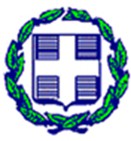 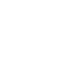 ΕΛΛΗΝΙΚΗ ΔΗΜΟΚΡΑΤΙΑΥΠΟΥΡΓΕΙΟ ΕΘΝΙΚΗΣ ΟΙΚΟΝΟΜΙΑΣ ΚΑΙ ΟΙΚΟΝΟΜΙΚΩΝ ΕΙΔΙΚΗ ΓΡΑΜΜΑΤΕΙΑ ΔΙΑΧΕΙΡΙΣΗΣ ΠΡΟΓΡΑΜΜΑΤΩΝ ΕΥΡΩΠΑΪΚΟΥ ΤΑΜΕΙΟ ΠΕΡΙΦΕΡΕΙΑΚΗΣ ΑΝΑΠΤΥΞΗΣ ΚΑΙ ΤΑΜΕΙΟΥ ΣΥΝΟΧΗΣΕ.Υ.Δ. ΠΡΟΓΡΑΜΜΑΤΩΝ «ΠΕΡΙΒΑΛΛΟΝ ΚΑΙ ΚΛΙΜΑΤΙΚΗ ΑΛΛΑΓΗ» ΚΑΙ «ΠΟΛΙΤΙΚΗ ΠΡΟΣΤΑΣΙΑ» - ΥΠΟΔΙΕΥΘΥΝΣΗ ΠΡΟΓΡΑΜΜΑΤΟΣ «ΠΕΡΙΒΑΛΛΟΝ ΚΑΙ ΚΛΙΜΑΤΙΚΗ ΑΛΛΑΓΗ»Ταχ. Δ/νση: Αεροπόρου Παπαναστασίου 34 Αθήνα, 11527Πληροφορίες: Χ.Συρόπουλος-Α. Ιωακειμοπούλου Τηλ.: 2132142294 -2132142256Email: m.syropoulos@mou.gr-aioakimopoulou@mou.grΑθήνα 28/11/2023 Α. Π.: ΕΥ∆ ΠΕΚΑ&ΠΕΟΥΛΡΠΩΡΠΟΑ1Ϊ2Κ5Η28Ε/2Ν8Ω-1Σ1Η-2023Κωδικός Πρόσκλησης: 1.1.44.1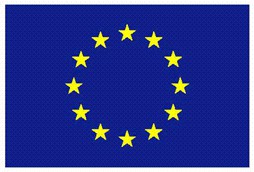 Α/Α ΟΠΣ ΕΣΠΑ: 5051Προς: 1) Φορείς Κεντρικής Διοίκησης- Υπουργεία (πλην ΝΠΙΔ και Ανων.Εταιρειών αυτών)ΝΠΔΔ – Eποπτευόμενων από Φορείς της Κεντρικής Διοίκησης- Υπουργεία,Ο.Τ.Α. Α΄βαθμούΠΡΟΣΚΛΗΣΗΜΕ ΤΙΤΛΟ «Ενεργειακή αναβάθμιση κτιρίων Κεντρικής Διοίκησης & Ο.Τ.Α.» ΓΙΑ ΤΗΝ ΥΠΟΒΟΛΗ ΠΡΟΤΑΣΕΩΝΣΤΟ ΠΡΟΓΡΑΜΜΑΠεριβάλλον και κλιματική αλλαγήΟ Ειδικός Γραμματέας Διαχείρισης Προγραμμάτων Ευρωπαϊκού Ταμείου Περιφερειακής Ανάπτυξης και Ταμείου ΣυνοχήςΈχοντας υπόψη:Το άρθρο 90 του «Κώδικα Νομοθεσίας για την Κυβέρνηση και τα Κυβερνητικά Όργανα» που κυρώθηκε για το άρθρο πρώτο του Π.Δ. 63/2005 (ΦΕΚ 98/Α/22-04-2005) που διατηρήθηκε σε ισχύ με την διάταξη του άρθρου 119 παρ.22 του ν. 4622/2019 (Α΄133).Το ν. 4914/2022 (Α’ 61) για τη «Διαχείριση, τον έλεγχο και την εφαρμογή αναπτυξιακών παρεμβάσεων για την προγραμματική περίοδο 2021-2027, σύσταση ανώνυμης εταιρείας «Εθνικό Μητρώο Νεοφυών Επιχειρήσεων Α.Ε.» και άλλες διατάξεις» όπως    ισχύει.	Έντυπο: E.I.1_2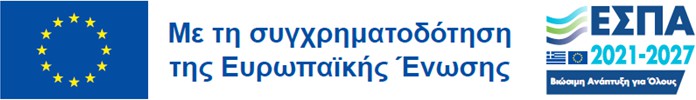 Έκδοση:1ηΗμ. Έκδοσης: Νοέμβριος2022- 1 -Το ΠΔ 77/2023 (ΦΕΚ Α’ 130/27.06.2023) «Σύσταση Υπουργείου και μετονομασία Υπουργείων - Σύσταση, κατάργηση και μετονομασία Γενικών και Ειδικών Γραμματειών- Μεταφορά αρμοδιοτήτων, υπηρεσιακών μονάδων, θέσεων προσωπικού και εποπτευόμενων φορέων»Το ΠΔ 79/2023 (ΦΕΚ Α’ 131/27.06.2023) «Διορισμός Υπουργών, Αναπληρωτών Υπουργών και Υφυπουργών»Τη με αριθμό Υ12 (ΦΕΚ Β΄/08.07.2023) Απόφαση Πρωθυπουργού «Ανάθεση αρμοδιοτήτων στον Αναπληρωτή Υπουργό Οικονομικών, Νικόλαο Παπαθανάση»Το ΠΔ 82/2023 (ΦΕΚ Α’ 139/01.08.2023) «Μετονομασία Υπουργείου - Σύσταση και μετονομασία Γενικών Γραμματειών - Μεταφορά αρμοδιοτήτων, υπηρεσιακών μονάδων και θέσεων προσωπικού - Τροποποίηση και συμπλήρωση του π.δ. 77/2023 (Α’ 130) - Μεταβατικές διατάξειςΤην με αρ. πρωτ. 86593/13.08.2020 (ΦΕΚ 628/Υ.Ο.Δ.Δ./13.08.2020) Απόφαση του Πρωθυπουργού και του Υπουργού Ανάπτυξης και Επενδύσεων «Διορισμός Ειδικού Γραμματέα Διαχείρισης Προγραμμάτων Ευρωπαϊκού Ταμείου Περιφερειακής Ανάπτυξης και Ταμείου Συνοχής του Υπουργείου Ανάπτυξης και Επενδύσεων».Την με αρ. πρωτ. 93478/29.09.2022 (ΦΕΚ 5173/Β/05.10.2022) Απόφαση Υφυπουργού Ανάπτυξης και Επενδύσεων για τη διάρθρωση της Ειδικής Υπηρεσίας Διαχείρισης Προγραμμάτων «Περιβάλλον και Κλιματική Αλλαγή» και «Πολιτική Προστασία», η οποία συστάθηκε με την παρ. 4 του άρθρου 65 του Ν. 4914/2022.Τις με αρ. πρωτ. 104688/02.11.2022 (ΑΔΑ: 9ΗΩ546ΜΤΛΡ-ΘΘΚ) και 13180/10-02-23(96ΘΞ46ΜΤΛΡ-829) Αποφάσεις των κκ Υπουργού & Υφυπουργού Ανάπτυξης και Επενδύσεων για την Τοποθέτηση προϊσταμένων στην Ειδική Υπηρεσία Διαχείρισης Προγραμμάτων «Περιβάλλον και Κλιματική Αλλαγή» και «Πολιτική Προστασία».Την Απόφαση της Ευρωπαϊκής Επιτροπής με αριθμό C(2022) 6045 final / Βρυξέλλες, 26.8.2022 για την έγκριση του Προγράμματος «Περιβάλλον και κλιματική αλλαγή» 2021-2027 (CCI 2021EL16FFPR003).Την με αρ. πρωτ. 1456/20-12-22 (ΑΔΑ ΨΗΣΙ46ΜΤΛΠ-ΧΟΦ) Απόφαση της Επιτροπής Παρακολούθησης του Προγράμματος «Περιβάλλον και Κλιματική Αλλαγή» 2021-2027, με την οποία εγκρίθηκαν η μεθοδολογία , τα κριτήρια αξιολόγησης για την επιλογή πράξεων των Προτεραιοτήτων του και ο προγραμματισμός των προσκλήσεων υποβολής προτάσεων του προγράμματος «Περιβάλλον & Κλιματική αλλαγή».To με αρ. πρωτ. 11255/01-11-2023 ΕΥΔ ΠΕΚΑ & ΠΟΛΠΡΟ έγγραφο εξειδίκευσης της δράσης 1.1.44.1 : Δράσεις Ενεργειακής Αναβάθμισης Δημοσίων Κτιρίων (εκδ. 03)Την με αρ. πρωτ. 11258/01-11-2023 (ΑΔΑ ΡΒ59Η-ΑΡΩ) Απόφαση του Ειδικού Γραμματέα Προγραμμάτων ΕΤΠΑ & ΤΣ με την οποία εγκρίθηκε η 5η εξειδίκευση του προγράμματος «Περιβάλλον & Κλιματική Αλλαγή».Την Υπουργική Απόφαση «Εθνικοί Κανόνες Επιλεξιμότητας των δαπανών των πράξεων των Προγραμμάτων 2021-2027» (ν. 4914/2022 (Α’ 61) άρθρο 63, παρ.20)Την με α. π. 2078/24-02-2023 Απόφαση του Ειδικού Γραμματέα Διαχείρισης Προγραμμάτων ΕΤΠΑ & ΤΣ για την έγκριση Συγχρηματοδοτούμενου Προγράμματος Ενεργειών Τεχνικής Βοήθειας της ΕΥΔ ΠΕΚΑ & ΠΟΛΠΡΟ για το Πρόγραμμα«Περιβάλλον και Κλιματική Αλλαγή 2021-2027».Την Υπουργική Απόφαση «Διαδικασία υποβολής και αξιολόγησης ενστάσεων επί των αποτελεσμάτων αξιολόγησης προτάσεων ένταξης στα Προγράμματα ΕΣΠΑ 2021-2027 (ένσταση της παρ. 7 του άρθρου 36 του ν. 4914/2022 (Α’ 61)» (άρθρο 63, παρ.16).Τη με αρ. πρωτ. 114274/28.11.2022 (ΦΕΚ 6131/Β/01.12.2022) Απόφαση Υφυπουργού Ανάπτυξης & Επενδύσεων με θέμα «Διαδικασίες ελέγχου νομιμότητας διαδικασιών ανάθεσης και εκτέλεσης δημοσίων συμβάσεων στο πλαίσιο των Τομεακών καιΠεριφερειακών Προγραμμάτων του ΕΣΠΑ 2021-2027 (έλεγχος δημοσίων συμβάσεων του άρθρου 38 του ν. 4914/2022 - Α’ 61)».Τη με αρ. πρωτ. ΕΥΔ ΠΕΚΑ &ΠΟΛΠΡΟ 1456/20-12-22 (ΑΔΑ ΨΗΣΙ46ΜΤΛΡ-ΧΟΦ)Απόφαση της Επιτροπής Παρακολούθησης του Προγράμματος «Περιβάλλον και κλιματική αλλαγή» 2021-2027.Τη με αρ. πρωτ. ΕΥΔ ΠΕΚΑ &ΠΟΛΠΡΟ 4544/02-5-23 (ΑΔΑ Ε48Κ46ΜΤΛΡ-962)Απόφαση της Επιτροπής Παρακολούθησης (μέσω γραπτής διαδικασίας) του Προγράμματος «Περιβάλλον και κλιματική αλλαγή» 2021-2027, με την οποία εγκρίθηκε η 1η τροποποίηση της μεθοδολογία και των κριτηρίων αξιολόγησης για την επιλογή πράξεων των Προτεραιοτήτων του με την ενσωμάτωση στοιχείων της κλιματικής ανθεκτικότητας και των θεμελιωδών δικαιωμάτων.Τις διαδικασίες που εφαρμόζονται σε όλα τα στάδια της Διαχείρισης των Προγραμμάτων του ΕΣΠΑ 2021-2027 όπως περιγράφονται και ισχύουν στο Σύστημα Διαχείρισης και Ελέγχου (ΣΔΕ) και στο Εγχειρίδιο Διαδικασιών του.Την με αριθμ. πρωτ. 35273 / 12-04-2023 Υπουργική Απόφαση “Τροποποίηση των ποσοστών δέσμευσης πόρων του Προγράμματος Περιβάλλον και Κλιματική Αλλαγή 2021-27” (ΦΕΚ 2569 / Β’ / 20-04-2023).To 4555/2018: «Μεταρρύθμιση του θεσμικού πλαισίου της Τοπικής Αυτοδιοίκησης - Εμβάθυνση της Δημοκρατίας - Ενίσχυση της Συμμετοχής – Βελτίωση της οικονομικής και αναπτυξιακής λειτουργίας των Ο.Τ.Α. [Πρόγραμμα «ΚΛΕΙΣΘΕΝΗΣ Ι (Α’133/2018), όπως ισχύει.Τον Κανονισμό Ενεργειακής Απόδοσης Κτιρίων (ΦΕΚ 2367/Β/12-7-2017) και τις σχετικές Τεχνικές Οδηγίες Τ.Ε.Ε. (ΤΟTEE 1 (ΔΕΠΕΑ/οικ. 182365/17.10.2017, ΦΕΚ Β’ 4003), ΤΟTEE 2 (ΔΕΠΕΑ/οικ. 182365/17.10.2017, ΦΕΚ Β’ 4003), ΤΟTEE 3 (οικ.2618/23.10.2014, ΦΕΚ Β’ 2945), ΤΟTEE 4 (ΔΕΠΕΑ/οικ. 182365/17.10.2017, ΦΕΚ Β’ 4003), ΤΟTEE 5 (ΔΕΠΕΑ/οικ. 182365/17.10.2017, ΦΕΚ Β’ 4003) και Διορθώσειςσφαλμάτων ΤΟΤΕΕ (ΦΕΚ Β’ 4108/2017) .Το άρθρο 7 του ν.4342/2015 (άρθρο 5 της Οδηγίας 2012/27/ΕΕ) όπως τροποποιηθέν ισχύει βάσει του ν. 4843/2021 (ΦΕΚ 193/Α/20-10-2021),Την υπ. αριθ. ΔΕΠΕΑ/B/οικ.20334/148/12–03–2021 (B’ 974) Έγκριση της έκθεσης μακροπρόθεσμης στρατηγικής ανακαίνισης του δημόσιου και ιδιωτικού κτιριακού αποθέματος και μετατροπής του σε κτιριακό δυναμικό απαλλαγμένο από ανθρακούχες εκπομπές και υψηλής ενεργειακής απόδοσης έως το έτος 2050, σύμφωνα με την παρ. 2 του άρθρου 2Α του ν. 4122/2013. ”.Την υπ’ αριθ. ΥΠΕΝ/ΔΕΠΕΑ/85251/242/27–11–2018 (Β’ 5447) Απόφαση του Υπουργού Περιβάλλοντος και Ενέργειας για την “Έγκριση Εθνικού Σχεδίου αύξησης του αριθμού των κτιρίων με σχεδόν μηδενική κατανάλωση ενέργειας”.Toν ν. 4951/2022: «Εκσυγχρονισμός της αδειοδοτικής διαδικασίας Ανανεώσιμων Πηγών Ενέργειας Β’ φάση, Αδειοδότηση παραγωγής και αποθήκευσης ηλεκτρικής ενέργειας, πλαίσιο ανάπτυξης Πιλοτικών Θαλάσσιων Πλωτών Φωτοβολταϊκών Σταθμών και ειδικότερες διατάξεις για την ενέργεια και την προστασία του περιβάλλοντος. (Α’ 129/4.7.2022), όπως τροποποιήθηκε με το ν. 5037/2023 (ΦΕΚ Α’ 78/29.3.2023) όπως ισχύει.Την υπ. αριθ. ΥΠΕΝ/ΔΕΠΕΑ/6949/72/28–01–2019 (Β’ 408) Απόφαση του Υπουργού Περιβάλλοντος και Ενέργειας “Καθορισμός του τρόπου υπολογισμού της αξίας του κτιρίου ή της κτιριακής μονάδας για το χαρακτηρισμό μιας ανακαίνισης ως ριζικής”.Τον Κανονισμό (ΕΕ) αριθ. 651/2014 της Επιτροπής της 17ης Ιουνίου 2014, για την κήρυξη ορισμένων κατηγοριών ενισχύσεων ως συμβατών με την εσωτερική αγορά κατ' εφαρμογή των άρθρων 107 και 108 της Συνθήκης (ΕΕ L187 26–06–2014, σελ. 1), όπως τροποποιήθηκε και ισχύει.Το με Α.Π. 115150/ΕΥΚΕ 4023/02–11–2016 έγγραφο της Ειδικής Υπηρεσίας Κρατικών Ενισχύσεων με θέμα: “Οδηγίες αναφορικά με την αξιολόγηση πλήρωσης του κριτηρίου συμβατότητας των πράξεων με τους κανόνες των Κρατικών Ενισχύσεων”.Την Ανακοίνωση της Επιτροπής σχετικά με την έννοια της κρατικής ενίσχυσης όπωςαναφέρεται στο άρθρο 107 παράγραφος 1 της Συνθήκης για τη λειτουργία της Ευρωπαϊκής Ένωσης (2016/C 262/01).Το με αρ. πρωτ. 101270/ΕΥΚΕ3633/30-09-2016 έγγραφο της ΕΥΚΕ με θέμα«Διευκρινίσεις σχετικά με ζητήματα εφαρμογής του Καν. ΕΕ 651/2014».To υπ’ αριθμ. 74391 / EYKE 2634 / 13.07.2016 έγγραφο της Εθνικής Αρχής Συντονισμού / EYKE «Οδηγίες στους φορείς που εμπλέκονται στη χορήγηση κρατικών ενισχύσεων κατά την Προγραμματική Περίοδο 2014 – 2020».Το με αρ.πρ. 92415/ΕΥΚΕ6282/28-08-2017 έγγραφο της Ειδικής Υπηρεσίας Κρατικών Ενισχύσεων με θέμα «Οδηγίες και Παρότρυνση Τήρησης Διαδικασιών προς Φορείς πουεμπλέκονται στη χορήγηση Κρατικών Ενισχύσεων».Το από 10/11/23 μήνυμα ηλεκτρονικού ταχυδρομείου της Μον. Α2 ΕΥΔ ΠΕΚΑ & ΠΟΛΠΡΟ με το οποίο διαβιβάστηκε σχέδιο της παρούσας πρόσκλησης στην Επιτελική Δομή ΕΣΠΑ ΥΠΕΝ για διατύπωση γνώμης επ΄αυτής.Την με απ ΕΥΔ ΠΕΚΑ & ΠΟΛΠΡΟ 12360/23-11-23 απάντηση της ΕΔ ΕΣΠΑ ΥΠΕΝ με την οποία διατύπωσε τη γνώμη της επί του σχεδίου της παρούσας πρόσκλησηςΤα από 4/10/23 & 10/11/23 μηνύματα ηλεκτρονικού ταχυδρομείου της Μον. Α2 ΕΥΔ ΠΕΚΑ & ΠΟΛΠΡΟ με το οποίο διαβιβάστηκε σχέδιο της παρούσας πρόσκλησης στην Ειδ. Υπηρ. Κρατ. Ενισχύσεων & χρημ/κών εργαλείων για παροχή σύμφωνης γνώμης επ΄αυτής.Τις με απ ΕΥΔ ΠΕΚΑ & ΠΟΛΠΡΟ 10571/18-10-23 & 11786/14-11-23 απαντήσεις της Ειδ. Υπηρ. Κρατ. Ενισχύσεων & χρημ/κών εργαλείων με τις οποίες διατύπωσε τη γνώμη της επί του σχεδίου της παρούσας πρόσκλησης.Κ Α Λ Ε ΙΤους παρακάτω δυνητικούς δικαιούχους:Φορείς Κεντρικής Δημόσιας Διοίκησης για τα ιδιόκτητα κτίρια της κεντρικής δημόσιας διοίκησης σύμφωνα με το άρθρο 7 του ν.4342/2015 (άρθρο 5 της Οδηγίας 2012/27/ΕΕ), πλην εποπτευόμενων ΝΠΙΔ και Ανων. Εταιρειών αυτών)Ν.Π.Δ.Δ. εποπτευόμενων από Φορείς της Κεντρικής Δημόσιας ΔιοίκησηςΔήμοι (Ο.Τ.Α. α΄ βαθμού)για την υποβολή προτάσεων έργων (πράξεων), προκειμένου να ενταχθούν και χρηματοδοτηθούν στο πλαίσιο του Προγράμματος Περιβάλλον και κλιματική αλλαγή,Ταμείου:ΕΤΠΑΔράσης:1.1.44.1: Δράσεις Ενεργειακής Αναβάθμισης Δημοσίων ΚτιρίωνΩς δυνητικοί Δικαιούχοι δύνανται να θεωρούνται και όσοι φορείς έχουν συνάψει προγραμματική σύμβαση με τους παραπάνω αναφερόμενους.Ο Κύριος Δικαιούχος που αναλαμβάνει την υποβολή της πρότασης, σε περιπτώσεις προτάσεων όπου η υλοποίησή τους πραγματοποιείται από πολλαπλούς Δικαιούχους είναι ο Δικαιούχος που ορίζεται από το σύνολο των Δικαιούχων / συνδικαιούχων.Κάθε δικαιούχος επιτρέπεται να υποβάλει μόνο μία πρόταση (επί ποινή απόρριψης όλων των προτάσεών του σε περίπτωση που είναι περισσότερες της μίας)ΑΝΤΙΚΕΙΜΕΝΟ ΠΡΟΣΚΛΗΣΗΣΟι προτάσεις που θα υποβληθούν θα πρέπει να εμπίπτουν στον ειδικό στόχο :στο Πεδίο Παρέμβασηςνα καλύπτουν τις παρακάτω γεωγραφικές περιοχέςκαι να συνεισφέρουν στην επίτευξη των παρακάτω δεικτών εκροών και αποτελέσματοςΟι Δικαιούχοι μπορούν να χρησιμοποιήσουν μόνο τους δείκτες που αναφέρονται στην Πρόσκληση.Αναλυτικότερα στοιχεία σχετικά με το Πρόγραμμα, τις Προτεραιότητες, τους Ειδικούς Στόχους, τις Κατηγορίες Περιφέρειας, το Ταμείο, τα Πεδία Παρέμβασης τους δείκτες καθώς και της κατανομής της δημόσιας δαπάνης ανά προτεραιότητα και κατηγορία περιφέρειας παρατίθενται στο Παράρτημα Ι.Η συγχρηματοδοτούμενη δημόσια δαπάνη που διατίθεται για την ένταξη πράξεων με την παρούσα πρόσκληση ανέρχεται σε 7.000.000 €.Η ΔΑ δύναται να τροποποιήσει το συνολικό ύψος της συγχρηματοδοτούμενης δημόσιας δαπάνης της παρούσας πρόσκλησης ή και να προβεί σε αιτιολογημένη ανάκληση ισχύος της πρόσκλησης, ενημερώνοντας σε κάθε περίπτωση τους Δικαιούχους μέσω της οικείας ιστοσελίδας www.peka-program.gr .Στο πλαίσιο της παρούσας πρόσκλησης θα ενταχθούν πράξεις με χρήση της οριζόμενης υπερδέσμευσης βάσει της ΥΑ 35273 / 12-04-2023 (ΦΕΚ 2569 / Β’ / 20-04-2023) “Τροποποίηση των ποσοστών δέσμευσης πόρων του Προγράμματος Περιβάλλον και Κλιματική Αλλαγή 2021-27” και έως του ποσού των 70.000.000 συγχρηματοδοτούμενης δημόσιας δαπάνης.ΠΕΡΙΕΧΟΜΕΝΟ ΠΡΟΣΚΛΗΣΗΣΗ δράση περιλαμβάνεται στην Κατηγορία Δράσεων «Ενεργειακές αναβαθμίσεις δημοσίων κτιρίων (μεγάλα δημόσια κτίρια, κτίρια κεντρικής διοίκησης, δημαρχεία κ.α.)».Σύμφωνα με την Οδηγία 2012/27/ΕΕ - άρθρο 2 – ορίζεται ως “Βελτίωση της Ενεργειακής Απόδοσης” ενός κτιρίου η αύξηση της ενεργειακής απόδοσης λόγω τεχνολογικών αλλαγών,αλλαγών στη συμπεριφορά ή/και οικονομικών αλλαγών, ενώ σύμφωνα με την Οδηγία 2010/31/ΕΕ - «ΟΕΑΚ», όπως αυτή τροποποιήθηκε από την Οδηγία (ΕΕ) 2018/844, καθώς και τη Σύσταση (ΕΕ) 2019/786 της Επιτροπής «για την ανακαίνιση των κτιρίων», στόχος είναι η επιτάχυνση της ανακαίνισης των υφιστάμενων κτιρίων έως το 2050 και η στήριξη του εκσυγχρονισμού όλων των κτιρίων με έξυπνες τεχνολογίες.Στο πλαίσιο της παρούσας δράσης προβλέπονται παρεμβάσεις βελτίωσης της ενεργειακήςαπόδοσης δημοσίων κτιρίων (μεγάλα δημόσια κτίρια, κτίρια κεντρικής διοίκησης, δημαρχεία, κ.α.).Οι δράσεις θα αφορούν στην ενεργειακή αναβάθμιση/ανακαίνιση κτιρίων της Κεντρικής Κυβέρνησης και των ΟΤΑ Α’ Βαθμού, με έμφαση σε ιδιαίτερα ενεργοβόρα, εμβληματικά κτίρια ιδιαίτερης πολιτιστικής και ιστορικής σημασίας.Ενδεικτικές παρεμβάσεις αποτελούν :Οι εργασίες επί του κτιριακού κελύφους όπως προσθήκη μόνωσης, η αντικατάσταση/προσθήκη κουφωμάτων και υαλοπινάκων με νέα πιστοποιημένα, υψηλής ενεργειακής απόδοσης,Η ενεργειακή αναβάθμιση Η/Μ εγκαταστάσεων,Η ενσωμάτωση ΑΠΕ,Η εγκατάσταση μονάδων συμπαραγωγής ηλεκτρισμού και θερμότητας υψηλής απόδοσης (ΣΗΘΥΑ),Η αναβάθμιση συστημάτων φυσικού/τεχνητού φωτισμού,Η εγκατάσταση συστημάτων ενεργειακής διαχείρισης κλπ.Στο πλαίσιο της αξιοποίησης ΑΠΕ, περιλαμβάνονται δαπάνες αυτοπαραγωγής ηλεκτρικής ενέργειας και αποθήκευσης, δηλαδή εφαρμογές ενεργειακού συμψηφισμού με την προϋπόθεση ότι δεν προκύπτει οικονομική δραστηριότητα από πώληση ηλεκτρικής ενέργειας.Ο στόχος της υλοποίησης των παρεμβάσεων ενεργειακής αναβάθμισης θα είναι η κάλυψη τωνελάχιστων απαιτήσεων ενεργειακής απόδοσης (ενεργειακή κατηγορία Β) ή, εάν αυτό είναι οικονομικά και τεχνικά εφικτό, η αναβάθμισή τους σε ανώτερη ενεργειακή κατηγορία.Η κάλυψη του ενεργειακού στόχου θα διασφαλίζεται μέσω της διενέργειας ενεργειακής επιθεώρησης από Ενεργειακό Επιθεωρητή τόσο πριν, όσο και μετά την υλοποίηση τωνπαρεμβάσεων.Τα σχετικά έργα θα πρέπει να πληρούν μια εκ των κατωτέρω προϋποθέσεων:α) τουλάχιστον μεσαίας κλίμακας ανακαίνιση, όπως ορίζεται στη σύσταση (ΕΕ) 2019/786 της Επιτροπής, (η οποία ανακαίνιση οδηγεί σε 30%-60% εξοικονόμηση πρωτογενούς ενέργειας) ήβ) τουλάχιστον 30 % μείωση των άμεσων και έμμεσων εκπομπών αερίων θερμοκηπίου σε σύγκριση με τις εκ των προτέρων εκπομπές.Η κάλυψη του ενεργειακού στόχου θα διασφαλίζεται μέσω της διενέργειας ενεργειακής επιθεώρησης από Ενεργειακό Επιθεωρητή τόσο πριν, όσο και μετά την υλοποίηση των παρεμβάσεων.Σε περίπτωση εργασιών ριζικής ανακαίνισης του κτιρίου (όπως ορίζονται στο άρθρο 2 του Ν.4122/2013, όπως τροποποιήθηκε και ισχύει) αυτές θα πρέπει να αναβαθμίζουν το κτίριο σύμφωνα με τα οριζόμενα στο άρθρο 7 παρ.5 ΚΕΝΑΚ 2017.Τα επιδιωκόμενα αποτελέσματα της δράσης περιλαμβάνουν τη μείωση της κατανάλωσης ενέργειας των δημοσίων/δημοτικών κτιρίων και την παράλληλη μείωση των εκπομπών CO2μέσω της βελτίωσης της ενεργειακής απόδοσης και της χρήσης ΑΠΕ στις κτιριακές υποδομές, μέσω της υιοθέτησης ενεργειακά αποδοτικών συστημάτων για ψύξη και θέρμανση χώρων και την παραγωγή ζεστού νερού χρήσης, καθώς και μέσω της εφαρμογής λοιπών τεχνολογιών εξοικονόμησης ενέργειας.2.2. Σε σχέση με την έγκαιρη συλλογή και παρακολούθηση των δεικτών, ο δικαιούχος οφείλει να συμμορφώνεται με τις σχετικές προβλέψεις / απαιτήσεις του Ενιαίου Συστήματος Παρακολούθησης Δεικτών, να ενημερώνει έγκαιρα την ΕΥΔ ΠΕΚΑ & ΠΟΛΠΡΟ για την πορεία υλοποίησης των δεικτών της πράξης και να επιτρέπει την πρόσβαση σε σχετικά δεδομένα σε εξουσιοδοτημένους εκπροσώπους της.2.3 O δικαιούχος θα πρέπει να λαμβάνει όλα τα μέτρα πληροφόρησης και δημοσιότητας που προβλέπονται από τον Κανονισμό 2021/1060 του Ευρωπαϊκου κοινοβουλιου και του Συμβουλιου, της 24ης Ιουνίου 2021.ΕΠΙΛΕΞΙΜΟΤΗΤΑΩς ημερομηνία λήξης της προθεσμίας επιλεξιμότητας των δαπανών των προτεινόμενων πράξεων ορίζεται η 31/12/2029. Η λήξη των προτεινόμενων πράξεων (ολοκλήρωση φυσικού και οικονομικού αντικειμένου) θα πρέπει να συντελεστεί έως την ως άνω ημερομηνία.Ως ελάχιστος προϋπολογισμός (συγχρηματοδοτούμενη δημόσια δαπάνη) των υποβαλλόμενων πράξεων: Δεν αφορά.Οι κανόνες επιλεξιμότητας των δαπανών των συγχρηματοδοτούμενων πράξεων προσδιορίζονται στην Υπουργική Απόφαση «Εθνικοί Κανόνες Επιλεξιμότητας των δαπανών των πράξεων των Προγραμμάτων 2021-2027» (ν. 4914/2022 (Α’ 61) άρθρο 63, παρ.20).Σε περίπτωση που μια πράξη εξετάζεται στο πλαίσιο της Ανακοίνωσης της Επιτροπής σχετικά με την έννοια της κρατικής ενίσχυσης όπως αναφέρεται στο άρθρο 107 παράγραφος 1 της Συνθήκης για τη λειτουργία της Ευρωπαϊκής Ένωσης (2016/C 262/01) και προκειμένου να επιβεβαιωθεί η συμβατότητα του έργου με το δίκαιο του ανταγωνισμού ως μη κρατική ενίσχυση οι δυνητικοί δικαιούχοι πρέπει να υποβάλλουν στοιχεία που καταδεικνύουν ότι είναι δημόσιες αρχές, ιδιοκτήτες των υποδομών (ή με μακροχρόνια μίσθωση που καλύπτει τουλάχιστον το χρόνο απόσβεσης της επένδυσης).Επιπλέον, προκειμένου τα προτεινόμενα έργα να μην ενέχουν στοιχεία κρατικής ενίσχυσης, είναι αναγκαίο να διασφαλιστεί από τους δικαιούχους ότι οι προτεινόμενες παρεμβάσεις δεν έχουν οικονομικό χαρακτήρα, ήτοι, δεν είναι αντικείμενο εμπορικής εκμετάλλευσης (δενσυνάπτεται σύμβαση οικονομικού ανταλλάγματος με διαχειριστή δικτύου διανομής ενέργειας μετά το πέρας του έργου).Ειδικότεροι κανόνες επιλεξιμότητας:Τα προτεινόμενα έργα θα πρέπει να εναρμονίζονται απολύτως με τον Κανονισμό Ενεργειακής Απόδοσης Κτιρίων όπως ισχύει και να είναι μελετητικά ώριμα (σε σχέση με το ακολουθούμενο σύστημα δημοπράτησης).Τα προτεινόμενα έργα θα πρέπει να υλοποιηθούν σε κτιριακό απόθεμα αποκλειστικής κυριότητας, νομής και κατοχής των δικαιούχων.Τα προτεινόμενα έργα θα πρέπει να αφορούν σε ολόκληρα κτίρια και όχι σε κτιριακές Μονάδες ή τμήματα κτιρίων και με ελάχιστη ωφέλιμη επιφάνεια τα 1000τ.μΔεν θα θεωρηθούν επιλέξιμα έργα προς χρηματοδότηση μέσω της παρούσης, εκείνα για τα οποία έχει υποβληθεί αίτηση χρηματοδότησης ή χρηματοδοτούνται ήδη από άλλα χρηματοδοτικά μέσα και δεν έχουν αποσυρθεί από αυτά με απόφαση του αρμοδίου οργάνου τους, ανηρτημένη στη ΔΙΑΥΓΕΙΑ και κοινοποιημένη στα οικεία χρημ/κά μέσα προ της εκδώσεως της παρούσης. Σε αντίθετη περίπτωση ακόμη κι αν υποβληθούν τα έργα αυτά θα απορριφθούν.Στα προτεινόμενα έργα δύναται να χρηματοδοτηθούν υπηρεσίες συμβούλου υποστήριξης του δικαιούχου για την προετοιμασία του φακέλου χρηματοδότησης και την τελική αποτίμηση των αποτελεσμάτων της, μέγιστου π/υ 30.000 ευρώ συμπεριλαμβανομένου ΦΠΑ.Τα κτίρια που εντάσσονται θα πρέπει, μετά τις επεμβάσεις, να κατατάσσονται, κατ’ ελάχιστον, στην κατηγορία ενεργειακής απόδοσης Β, του άρθρου 10 του ισχύοντος Κανονισμού Ενεργειακής Απόδοσης Κτιρίων (Κ.Εν.Α.Κ) [Α.Π. ΔΕΠΕΑ/οικ.178581/30–06–2017, ΦΕΚ 2367/Β’/12–07–2017], ή, εάν αυτό είναι οικονομικά και τεχνικά εφικτό, η αναβάθμισή τους σε ενεργειακή κατηγορία Β+, Α, Α+, ή σε σχεδόν Μηδενικής Κατανάλωσης Κτίρια.Τα σχετικά έργα θα πρέπει να πληρούν μια εκ των κατωτέρω προϋποθέσεων : α) τουλάχιστον μεσαίας κλίμακας ανακαίνιση, όπως ορίζεται στη σύσταση (ΕΕ) 2019/786 της Επιτροπής, (η οποία ανακαίνιση οδηγεί σε 30% εξοικονόμηση πρωτογενούς ενέργειας) ή β) τουλάχιστον 30 % μείωση των άμεσων και έμμεσων εκπομπών αερίων θερμοκηπίου σε σύγκριση με τις εκ των προτέρων εκπομπές. Η κάλυψη του ενεργειακού στόχου θα διασφαλίζεται μέσω της διενέργειας ενεργειακής επιθεώρησης από Ενεργειακό Επιθεωρητή τόσο πριν, όσο και μετά την υλοποίηση των παρεμβάσεων.Τα προτεινόμενα κτίρια θα πρέπει να α) είναι νομίμως υφιστάμενα και να λειτουργούν με την αντίστοιχη, πολεοδομικά, χρήση τους, β) διαθέτουν Δελτίο Πρωτοβάθμιου Προσεισμικού Ελέγχου, βάσει Ε.Α.Κ. - 2000 και δεν έχουν χαρακτηριστεί κατηγορίας Α (http://www.oasp.gr/node/74) , και γ) να είναι ενταγμένο σε εγκεκριμένο Σχέδιο Ενεργειακής Απόδοσης Κτιρίων του αρμόδιου ΟΤΑ Α’ Βαθμού (βάσει του ν.4342/2015, άρθρο 7, παρ.12).Στο πλαίσιο της παρούσας πρόσκλησης είναι επιλέξιμες Δράσεις Αξιοποίησης Ανανεώσιμων Πηγών Ενέργειας (ΑΠΕ) όπως ο ενεργειακός συμψηφισμός (netmetering) που δεν αφορούν σε εκμετάλλευση παραγωγής ενέργειας, καθώς και εγκαταστάσεις συστοιχιών αποθήκευσης της ως άνω παραγόμενης ενέργειας (συσσωρευτές) αρκεί η ενέργεια που αποθηκεύεται στο σύστημα αποθήκευσης να προέρχεται αποκλειστικά από το σταθμό παραγωγής και η αποθηκευμένη ενέργεια να διατίθεται αποκλειστικά για την τροφοδότηση των καταναλώσεων του αυτοπαραγωγού.Σε περίπτωση που οι σχεδιαζόμενες παρεμβάσεις περιλαμβάνουν εργασίες εξοικονόμησης ενέργειας, οι οποίες δεν καλύπτονται από τον Κανονισμό Ενεργειακής Απόδοσης Κτιρίων, πρέπει να γίνει συμπληρωματικά ενεργειακός έλεγχος. του Ν.4342/15[ΦΕΚ 143/Α/09-11-2015]Τα κτίρια για τα οποία θα εγκριθεί η χρηματοδότηση για ενεργειακή αναβάθμιση μέσω της παρούσης, θα πρέπει σύμφωνα με τα οριζόμενα στο αρ. 9 παρ. 1 της με Αριθμ. 114947 Απόφασης του Υπουργού Ανάπτυξης και επενδύσεων (Εθνικοί κανόνες επιλεξιμότητας δαπανών για τα προγράμματα του ΕΣΠΑ 2021-2027, ΦΕΚ 6132/Β/01- 12-2022), τουλάχιστον εντός 5 ετών από την τελική πληρωμή στον δικαιούχο ή εντός της προθεσμίας που ορίζεται στους κανόνες για τις κρατικές ενισχύσεις, κατά περίπτωση, να :(α) Μην επέλθει αλλαγή του ιδιοκτησιακού καθεστώτος ενός στοιχείου υποδομής η οποία παρέχει σε δημόσιο φορέα αδικαιολόγητο πλεονέκτημα·(β) Μην επέλθει ουσιαστική μεταβολή που επηρεάζει τη φύση, τους στόχους ή τους όρους υλοποίησης η οποία θα μπορούσε να οδηγήσει σε υπονόμευση των αρχικών στόχων της, συμπεριλαμβανομένης της μη αλλαγής χρήσης της κτιριακής υποδομής στο ως άνω χρονικό διάστημα.Επιπλέον σημειώνεται ότι σε περίπτωση που η ενεργειακά αναβαθμιζόμενη κτιριακή υποδομή έχει χρήση από την οποία προκύπτει οικονομική δραστηριότητα, η πρόταση του δικαιούχου θα ελεγχθεί ως προς την τήρηση των κανονισμών περί κρατικών ενισχύσεων και το ποσοστό επιδότησης θα διαμορφωθεί αναλόγως.Δεν είναι επιλέξιμες οι ακόλουθες εργασίες:κινητά στοιχεία, μη μόνιμου χαρακτήρα, (πχ κουρτίνες, εσωτερικές περσίδες κλπ)λοιπός εξοπλισμός που δεν συμβάλει στην ενεργειακή αναβάθμισηδαπάνες που αφορούν σε συνήθης επεμβάσεις συντήρησηςτεχνικές μελέτες για την ωρίμανση της προτεινόμενης Πράξηςοικοδομικές εργασίες ή/και λοιπός εξοπλισμός που δεν συμβάλουν αμιγώς στη βελτίωση της ενεργειακής απόδοσης, βάσει ΚΕΝΑΚ ή ενεργειακού ελέγχου του Ν.4342/15[ΦΕΚ 143/Α/09-11-2015]Επιπλέον των ανωτέρω ισχύουν τα εξής:Η τεκμηρίωση για την αναγκαιότητα υλοποίησης της Πράξης προκύπτει από το Π.Ε.Α. (Πιστοποιητικό Ενεργειακής Απόδοσης) ή τον Ενεργειακό έλεγχο τουΝ.4342/15[ΦΕΚ 143/Α/09-11-2015]του προτεινόμενου κτιρίου στην υφιστάμενη κατάσταση του, το οποίο θα κατατεθεί από τον Δυνητικό Δικαιούχο με την υποβολή της Πρότασης.Η τελική επιλεξιμότητα των δαπανών από την υλοποίηση των ενταγμένων Πράξεων θα επιβεβαιωθεί με την έκδοση Π.Ε.Α. μετά το πέρας των επεμβάσεων και σε κάθε περίπτωση πριν την οριστική παραλαβή του έργου.3.6 Είδη Δαπανών που θα χρηματοδοτηθούν και θα αποζημιωθούν βάσει παραστατικών: Δεν αφορά3.7 Δαπάνες βάσει επιλογών απλοποιημένου κόστους. Δεν αφοράΟΔΗΓΙΕΣ ΥΠΟΒΟΛΗΣ ΠΡΟΤΑΣΕΩΝΟι υποψήφιοι δικαιούχοι υποβάλλουν αποκλειστικά ηλεκτρονικά τις προτάσεις μέσω του ΟΠΣ. Για τον σκοπό αυτό, απαιτείται να διαθέτουν ατομικό λογαριασμό χρήστη (αναγνωριστικό και συνθηματικό) για την πρόσβαση στο ΟΠΣ:τα στελέχη του Δικαιούχου που έχουν την ευθύνη για συμπλήρωση δελτίων και4.1.2	ο νόμιμος εκπρόσωπος του Δικαιούχου για την υποβολή των προτάσεων, ή άλλος χρήστης του συστήματος που έχει εξουσιοδοτηθεί για την υποβολή.Οδηγίες για απόκτηση λογαριασμού χρήστη στο ΟΠΣ βρίσκονται στην ηλεκτρονική διεύθυνσηhttp://logon.ops.gr (Εγγραφή Χρήστη Δικαιούχου)Εάν ο Δικαιούχος δεν διαθέτει ήδη «κωδικό Φορέα» στο ΟΠΣ από την περίοδο 2014-2020, θα πρέπει να υποβάλει αίτηση για κωδικό φορέα σύμφωνα με τις οδηγίες στην παραπάνω ηλεκτρονική διεύθυνση http://logon.ops.gr , πριν την υποβολή της πρότασης.Οι προτάσεις υποβάλλονται μέσω του ΟΠΣ στην ηλεκτρονική διεύθυνση http://logon.ops.grαπό την 30/11/2023, ώρα 08:00έως, αποκλειστικά, την 31/12/2026, ώρα 24:00 ,από τον νόμιμο εκπρόσωπο του Δικαιούχου. Ο Δικαιούχος μετά την επιτυχή υποβολή της πρότασης ενημερώνεται σχετικά μέσω του ΟΠΣ.Σε περιπτώσεις εγγράφων, για τα οποία δεν είναι τεχνικά εφικτή η ηλεκτρονική επισύναψη/υποβολή (π.χ. χάρτες, σχέδια, κλπ), ο δικαιούχος υποχρεούται να τα αποστείλει [στην Ειδική Υπηρεσία Διαχείρισης ΠΕΚΑ & ΠΟΛΠΡΟ] στη διεύθυνση: Αεροπόρου Παπαναστασίου 34 Αθήνα, εντός 5 εργάσιμων ημερών [από την ημερομηνία ηλεκτρονικής υποβολής της πρότασης από τον Δικαιούχο].Δεν θα γίνονται δεκτές προτάσεις εκτός των ανωτέρω προθεσμιών.Πριν τη λήξη της προθεσμίας υποβολής προτάσεων, επιτρέπεται η επανυποβολή νέας πρότασης κατόπιν ακύρωσης της αρχικής πρότασης. Η πρόταση αξιολογείται βάσει της τελευταίας επιτυχούς/έγκυρης υποβολής.Η περίοδος υποβολής των προτάσεων δύναται να λήξει σε χρόνο ενωρίτερο της ανωτέρω προσδιοριζόμενης  ημερομηνίας,  σε  περίπτωση  εξάντλησης  της  προς  διάθεσησυγχρηματοδοτούμενης δημόσιας δαπάνης της παρούσας πρόσκλησης (άμεση αξιολόγηση). Η ενημέρωση των δυνητικών δικαιούχων γίνεται μέσω του οικείου ιστότοπου www.peka-program.gr (σημείο 6.2).Το Τεχνικό Δελτίο Πράξης (ΤΔΠ), αποτελεί την πρόταση του Δικαιούχου και συμπληρώνεται αποκλειστικά στην ηλεκτρονική μορφή που διατίθεται στο ΟΠΣ. Στην παρούσα πρόσκληση επισυνάπτονται Οδηγίες για τη συμπλήρωση των πεδίων του Τεχνικού Δελτίου Πράξης.Η υποβολή της πρότασης συνιστά και αίτηση χρηματοδότησης του δυνητικού δικαιούχου.Τα στοιχεια που τεκμηριωνουν την αρμοδιότητα του δικαιούχου προέρχονται από την καταχωρημένη καρτέλα του δικαιούχου στο ΟΠΣ. Δικαιούχος που δεν έχει συμπληρώσει τη σχετική καρτέλα, υποχρεούται στην συμπλήρωσή της και στην επισύναψη σε αυτή όλων των στοιχείων που τεκμηριώνουν την αρμοδιότητά του. Η συμπλήρωση της καρτέλας του δικαιούχου θα πρέπει να εχει ολοκληρωθεί έως την ημερομηνία υποβολής της πρότασης του δικαιούχου.Για τα έργα που δεν ενέχουν στοιχεία κρατικής ενίσχυσης και εξετάζονται στο πλαίσιο της Ανακοίνωσης της Επιτροπής σχετικά με την έννοια της κρατικής ενίσχυσης όπως αναφέρεται στο άρθρο 107 παράγραφος 1 της Συνθήκης για τη λειτουργία της Ευρωπαϊκής Ένωσης (2016/C 262/01), προκειμένου να επιβεβαιωθεί ότι οι παρεμβάσεις ενεργειακής αναβάθμισης των δημόσιων κτιριακών υποδομών δεν ενέχουν στοιχεία κρατικής ενίσχυσης, πρέπει να διασφαλιστεί ότι δεν έχουν οικονομικό χαρακτήρα, ήτοι, δεν είναι αντικείμενο εμπορικής εκμετάλλευσης η παραγωγή ηλεκτρικής ενέργειας (δεν συνάπτεται σύμβαση οικονομικού ανταλλάγματος με διαχειριστή δικτύου διανομής ενέργειας μετά το πέρας του έργου). Η ΕΥΔ διατηρεί το δικαίωμα, κατά την κρίση της, να ζητήσει την υποβολή διευκρινίσεων για τηντεκμηρίωση κάθε περίπτωσης, εφόσον αυτό κριθεί απαιτητό.Αναπόσπαστο στοιχείο της πρότασης αποτελούν τα παρακάτω δικαιολογητικά/έγγραφα, τα οποία συνοδεύουν το Τεχνικό Δελτίο Πράξης:Κανονιστικό πλαίσιο ορισμού του φορέα λειτουργίας και συντήρησης της πράξης και των αντίστοιχων αρμοδιοτήτων του.Υπόδειγμα για τη χρηματοοικονομική βιωσιμότητα πράξης που περιλαμβάνει επενδύσεις σε υποδομές ή παραγωγικές επενδύσεις. (εφόσον απαιτείται)Τεχνικό Παράρτημα Υλοποίησης Υποέργου με Ίδια Μέσα, (εφόσον απαιτείται)Απόφαση Αρμόδιου Συλλογικού Οργάνου για την υποβολή της πρότασης06. Προγραμματική σύμβαση (Στην περίπτωση κατά την οποία η υλοποίηση ή/και λειτουργία της Πράξης παραχωρείται σε άλλο οργανισμό ή φορέα, υποβάλλεται υπογεγραμμένη προγραμματική σύμβαση ήαποφάσεις αρμόδιων οργάνων των συμβαλλομένων μερών (π.χ. ΔΣ) για την έγκριση του σχεδίου της προγραμματικής μαζί με το σχέδιό της), εφόσον απαιτείται.Τεκμηρίωση της ρεαλιστικότητας του χρονοδιαγράμματος (Χρονοδιάγραμμα Gantt της Πράξης, λαμβάνοντας υπόψη όλα τα υποέργα, βασικά ορόσημά τους, με εμφανείς τις συσχετίσεις/αλληλουχίες των δράσεων/εργασιών και προσδιορισμό της κρίσιμης διαδρομής).Έντυπο Ανάλυσης Κόστους (Να συμπληρωθεί το συνημμένο Υπόδειγμα "Χρηματοδοτικό Σχέδιο" και να υποβληθεί αναλυτική τεκμηρίωση κόστους κάθε υποέργου σε επεξεργάσιμη μορφή/λογιστικό φύλλο).Τεχνικές Μελέτες (σε σχέση με το ακολουθούμενο σύστημα δημοπράτησης) και απαιτούμενες εγκρίσεις και αδειοδοτήσεις. Σε περίπτωση που προτείνεται επέμβαση σε κτίριο χαρακτηρισμένο ως Διατηρητέο / Μνημείο απαιτείται η θετική γνωμοδότηση του Συμβουλίου Αρχιτεκτονικής ή η Απόφαση του Υπουργείου Πολιτισμού και Αθλητισμού. Σε περίπτωση που το κτίριο είναι Μνημείο απαιτείται και Απόφαση του Υπουργού Πολιτισμού και Αθμητισμού (άρθρ. 11 του Ν.4355/2015) για την υποβολή αίτησης χρηματοδότησης.Τεύχη Δημοπράτησης (Υποβάλλονται σχέδια τευχών δημοπράτησης ή εφόσον υπάρχουν, εγκεκριμένα τεύχη τεχνικών προδιαγραφών/τεχνικής περιγραφής για κάθε σχετικό υποέργο.Αποτελέσματα έρευνας αγοράς και σχετική τεκμηρίωση για υποέργα προμηθειών [Yποβάλλονται αποτελέσματα έρευνας αγοράς συμπεριλαμβανομένης της αναζήτησης και διασταύρωσης τιμών από επίσημους προμηθευτές ή μέσω του διαδικτύου, ή/και μη δεσμευτικές προσφορές (π.χ. τουλάχιστον δύο προσφορές από δύο ανεξάρτητους μεταξύ τους προμηθευτές, βεβαίωση sole vendor κ.α.)].Δελτίο Ενεργειών Ωρίμανσης και Υποχρεώσεων Πράξης.	Μελέτη σκοπιμότητας ή σχετική τεκμηρίωση για εξέταση της αναγκαιότητας υλοποίησης της Πράξης Έκθεση τεκμηρίωσης σκοπιμότητας της Πράξης αρμοδίως υπογεγραμμένη.Έκθεση τεκμηρίωσης εξασφάλισης της προσβασιμότητας των ατόμων με αναπηρία (Έκθεση τεκμηρίωσης προσβασιμότητας ΑμεΑ, αρμοδίως υπογεγραμμένη, στην οποία περιγράφονται τα μέτρα που λαμβάνονται για την εκπλήρωση των αναφερόμενων στο Παράρτημα ΙΙ του Οδηγού Αξιολόγησης. Εφόσον δεν υπάρχει εφαρμογή, να παρασχεθεί σχετική τεκμηρίωση (π.χ. νομοθεσία, κανονιστικές διατάξεις), εφόσον απαιτείται].Λοιπά έγγραφα:Στοιχεία που τεκμηριώνουν την αρμοδιότητα του Κυρίου της Πράξης/ Έργου, εφόσον αυτός είναι διαφορετικός από τον Δικαιούχο ή τον Φορέα Λειτουργίας και Συντήρησης.Ορισμός και Πρακτικά επιτροπών εξακρίβωσης κόστους (εφόσον υφίστανται).Βεβαίωση ανάληψης λειτουργίας και συντήρησης της Πράξης με αναφορά στο σχετικό απαιτούμενο κατ’ έτος κόστος, στους διατιθέμενους πόρους και πηγές χρηματοδότησης (επίσης ανά έτος) – Συμπλήρωση Προτύπου: Κόστος Λειτουργίας+Συντήρησης.xls.Σε περίπτωση δημοπρατημένων/συμβασιοποιημένων υποέργων, όλα τα απαραίτητα έγγραφα για την εξέταση νομιμότητας της διαδικασίας ανάθεσης των συμβάσεων.Στοιχεία νομιμότητας βάσει της οικοδομικής άδειας ανέγερσης. Στην περίπτωση που ο φορέας του κτιρίου δε διαθέτει οικοδομική άδεια, ή αυτή δεν ανταποκρίνεται στην τρέχουσα κατάσταση του κτιρίου, θα πρέπει να προσκομισθεί σχετικό νομιμοποιητικό έγγραφο, από το οποίο να προκύπτει ότι το εν λόγω κτίριο υφίσταται νόμιμα. Ηλεκτρονική Ταυτότητα Κτιρίου/Διηρημένης Ιδιοκτησίας για το κτίριο που θα αιτηθεί ο υποψήφιος Δικαιούχος.Δελτίο Πρωτοβάθμιου Προσεισμικού Ελέγχου, που πιστοποιεί ότι το προτεινόμενο κτίριο δεν παρουσιάζει ανεπαρκή σεισμική ικανότητα.Πιστοποιητικό Ενεργειακής Απόδοσης (ΠΕΑ), το οποίο πρέπει να έχει εκδοθεί μετά το 2017. Επισημαίνεται ότι σε κάθε περίπτωση πρέπει να τεκμηριώνεται ότι το προτεινόμενο κτίριο, μετά την ολοκλήρωση των επεμβάσεων, να κατατάσσεται κατ’ ελάχιστον στην κατηγορία ενεργειακής απόδοσης Β’, σύμφωνα με το άρθρο 10 του Κανονισμού Ενεργειακής Απόδοσης Κτιρίων (Κ.Εν.Α.Κ)Στην περίπτωση υποψήφιων Δικαιούχων ΟΤΑ το Σχέδιο Ενεργειακής Απόδοσης Κτιρίων βάσει της παρ. 12 του άρθρου 6 του ν. 4843/2021.Τα συνοδευτικά δικαιολογητικά/ έγγραφα, υποβάλλονται ηλεκτρονικά, ως συνημμένα στο ΤΔΠ.Αν κάποιο από τα απαιτούμενα δικαιολογητικά δεν μπορεί να υποβληθεί εμπρόθεσμα όπως ορίζεται στην πρόσκληση, για λόγους που αφορούν την αρμόδια για την έκδοσή τους διοικητική αρχή, αρκεί η προγενέστερη της κατάθεσης πρότασης, υποβολή της σχετικής αίτησης σε αυτή . Ο δικαιούχος οφείλει να αποστείλει αμελλητί στην ΕΥΔ ΠΕΚΑ & ΠΟΛΠΡΟ, όταν εκλείψει η αιτία που κατέστησε αδύνατη τη συνυποβολή τους και οπωσδήποτε πριν από την έναρξη της διαδικασίας δημοπράτησης του προτεινόμενου έργου, όλα τα απαιτούμενα δικαιοληγητικά.ΔΙΑΔΙΚΑΣΙΑ ΕΠΙΛΟΓΗΣ ΚΑΙ ΕΝΤΑΞΗΣ ΠΡΑΞΕΩΝΜετά την υποβολή της πρότασης από τον υποψήφιο Δικαιούχο, η διαδικασία για την ένταξη των πράξεων στο Πρόγραμμα ακολουθεί τα παρακάτω βήματα.Αξιολόγηση των προτάσεων από την Ειδική Υπηρεσία Διαχείρισης του Προγράμματος σε δύο στάδια:Α’ Στάδιο: Πληρότητα και επιλεξιμότητα πρότασηςΒ’ Στάδιο: Αξιολόγηση των προτάσεων ανά ομάδα κριτηρίωνΗ αξιολόγηση γίνεται με βάση την εγκεκριμένη μεθοδολογία και τα εγκεκριμένα κριτήρια από την Επιτροπή Παρακολούθησης, που επισυνάπτονται στην παρούσα πρόσκληση. Η πρόταση αξιολογείται αυτοτελώς με σειρά προτεραιότητας, η οποία καθορίζεται από την ημερομηνία και ώρα της ηλεκτρονικής υποβολής της στο ΟΠΣ.Η ΔΑ δύναται να ζητήσει από το δικαιούχο, σε οποιοδήποτε στάδιο της αξιολόγησης (Α’, Β’ Στάδιο), την υποβολή συμπληρωματικών στοιχείων ή/και διευκρινίσεων, εντός συγκεκριμένης προθεσμίας. Σε περίπτωση που η ΔΑ ζητήσει διευκρινίσεις δεν επηρρεάζεται η σειρά με την οποία αξιολογείται η πρόταση. Σε περίπτωση που η ΔΑ ζητάει συμπληρωματικά στοιχεία η πρόταση αξιολογείται με βάση την ημερομηνία παραλαβής των συμπληρωματικών στοιχείων.Υποβολή και εξέταση ενστάσεωνΟι δυνητικοί δικαιούχοι δύνανται να υποβάλουν ένσταση στην αρμόδια ΔΑ σχετικά με τα αποτελέσματα της αξιολόγησης σύμφωνα με τα οριζόμενα στην Υπουργική Απόφαση«Διαδικασία υποβολής και αξιολόγησης ενστάσεων επί των αποτελεσμάτων αξιολόγησης προτάσεων ένταξης στα Προγράμματα ΕΣΠΑ 2021-2027 (ένσταση της παρ. 7 του άρθρου 36 του ν. 4914/2022 (Α’ 61)». Οι ενστάσεις υποβάλλονται σε κάθε στάδιο αξιολόγησης, εντός ανατρεπτικής προθεσμίας επτά (7) εργάσιμων ημερών από την επομένη ημέρα της κοινοποίησης των αποτελεσμάτων της αξιολόγησης, ήτοι:α) της Απόφασης Απόρριψης Πρότασης που εκδίδεται κατά το Στάδιο Α’ της αξιολόγησης β) της Απόφασης Απόρριψης Πρότασης που εκδίδεται κατά το Στάδιο Β’ της αξιολόγησηςγ) της Απόφασης Ένταξης.Η ένσταση αναφέρει απαραιτήτως την πράξη (Απόφαση Απόρριψης Πρότασης ή Απόφαση Ένταξης) κατά της οποίας στρέφεται και θα πρέπει να είναι αιτιολογημένη, δηλαδή να περιέχει τους ειδικότερους λόγους για τους οποίους η Απόφαση Απόρριψης Πρότασης ή η Απόφαση Ένταξης οφείλει κατά τη γνώμη του ενιστάμενου να αναμορφωθεί, είτε λόγω έλλειψης νομιμότητάς της είτε για λόγους ουσίας. Επίσης, η ένσταση περιλαμβάνει όλα τα δικαιολογητικά και λοιπά υποστηρικτικά έγγραφα που τεκμηριώνουν το αίτημα και είναι ενυπόγραφη από τον νόμιμο εκπρόσωπο του δικαιούχου ή τον νομίμως εξουσιοδοτημένο από αυτό πρόσωπο ή τον νόμιμο εκπρόσωπο του κύριου δικαιούχου ή το νομίμως εξουσιοδοτημένο από αυτό πρόσωπο (στην περίπτωση πολλαπλών δικαιούχων).Η ένσταση θα πρέπει να υποβάλλεται εγγράφως ή ηλεκτρονικά ή με οποιοδήποτε άλλο μέσο το οποίο καθιστά εφικτό τον ακριβή προσδιορισμό της ημέρας και ώρας κατάθεσής της (ηλεκτρονικό ταχυδρομείοl, ΟΠΣ ή άλλο κατάλληλο μέσο).Η ΔΑ πρωτοκολλεί και εξετάζει όλες τις υποβαλλόμενες ενστάσεις. Αρμόδιο όργανο για την αποδοχή ή απόρριψη της ένστασης είναι το όργανο που έχει κάθε φορά εκδώσει την προσβαλλόμενη απόφαση, μετά από εισήγηση της αρμόδιας Διαχειριστικής Αρχής, ή της τυχόν Επιτροπής που έχει συσταθεί για το σκοπό αυτό ή που έχει σχετική αρμοδιότητα. Οι αποφάσεις επί των ενστάσεων εκδίδονται και κοινοποιούνται αμελητί εντός προθεσμίας δεκαπέντε (15) εργασίμων ημερών από την καταληκτική ημερομηνία υποβολής της ένστασης στους δυνητικούς δικαιούχους εγγράφως ή ηλεκτρινικά ή με οποιοδήποτε άλλο μέσο το οποίο καθιστά τον ακριβή προσδιορισμό της ημέρας και ώρας κοινοποίησης της (ηλεκτρονικό ταχυδρομείο, ΟΠΣ ή άλλο κατάλληλο μέσο).Στη διαδικασία εξέτασης των ενστάσεων δεν μπορούν να συμμετέχουν στελέχη της ΔΑ που συμμετείχαν στη διαδικασία αξιολόγησης της συγκεκριμένης πρότασης την οποία αφορά η ένσταση. Επιπλέον, θα πρέπει να διασφαλίζεται ότι τα στελέχη που εξετάζουν την ένσταση διαθέτουν την απαιτούμενη ανεξαρτησία, μέσω της υποβολής δήλωσης μη σύγκρουσης συμφερόντων.Αν η υποβληθείσα ένσταση, η οποία αφορά τα αποτελέσματα του Σταδίου Α’ γίνει αποδεκτή, η ΔΑ προβαίνει στην αξιολόγηση του Σταδίου Β’.Αν η υποβληθείσα ένσταση, η οποία αφορά το στάδιο Β’ της αξιολόγησης γίνει αποδεκτή, η πρόταση επιλέγεται για χρηματοδότηση με βάση τη σειρά ηλεκτρονικής υποβολής των προτάσεων. Σε αυτή την περίπτωση η ΔΑ εισηγείται την έκδοση Απόφασης Ένταξης της πράξης.Αν η υποβληθείσα ένσταση, η οποία αφορά την απόφαση ένταξης γίνει αποδεκτή, η εν λόγω απόφαση ένταξης τροποποιείται.Έκδοση απόφασης ένταξης της πράξης από τον Ειδικό Γραμματέα σε συνέχεια προηγούμενης θετικής εισήγησης του προϊσταμένου της Διαχειριστικής Αρχής του Προγράμματος «Περιβάλλον και κλιματική αλλαγή» και «Πολιτική προστασία»Δημοσιοποίηση στην οικεία ιστοσελίδα του Προγράμματος και στο πρόγραμμα ΔΙΑΥΓΕΙΑ της Απόφασης Ένταξης της Πράξης, καθώς και τον κατάλογο των πράξεων που έχουν επιλεγεί.ΕΠΙΚΟΙΝΩΝΙΑ – ΕΝΗΜΕΡΩΣΗΓια αναλυτικότερες πληροφορίες σχετικά με την υποβολή των προτάσεων, τη συμπλήρωση του ΤΔΠ και άλλες διευκρινίσεις αρμόδιοι είναι οι κ.κ. Χαράλαμπος Συρόπουλος, τηλέφωνο 2132142294,  e-mail:  m.syropoulos@mou.gr  και  Αγγελική  Ιωακειμοπούλου  τηλέφωνο2132142256 , e-mail a.ioakimopoulou@mou.gr και για τεχνικά θέματα η κα Γλυκερία Ναυρόζογλου, τηλέφωνο 2132142222, e-mail: gnavrozoglou@mou.gr (Υπεύθυνη ΟΠΣ της ΕΥΔ).Περαιτέρω πληροφορίες για το Πρόγραμμα «Περιβάλλον και κλιματική αλλαγή», το Σύστημα Διαχείρισης και Ελέγχου, το θεσμικό πλαίσιο υλοποίησης των πράξεων που εντάσσονται στο εν λόγω Πρόγραμμα, τους κανόνες επιλεξιμότητας των δαπανών των πράξεων, καθώς και οποιαδήποτε πληροφορία για την υποβολή των προτάσεων (όπως οδηγίες για τη συμπλήρωση ΤΔΠ/Υ, δεικτών παρακολούθησης, εξειδίκευση κριτηρίων αξιολόγησης προτάσεων και άλλα έγγραφα αναγκαία για την εξέταση της πρότασης) βρίσκονται στην ηλεκτρονική διεύθυνση www.peka-program.gr Ο ανωτέρω δικτυακός τόπος αποτελεί βασικό εργαλείο επικοινωνίας της ΔΑ με το σύνολο των ενδιαφερομένων για το Πρόγραμμα και ανακοινώνεται σε αυτόν κάθε σχετική πληροφορία.ΠΡΟΣΤΑΣΙΑ ΠΡΟΣΩΠΙΚΩΝ ΔΕΔΟΜΕΝΩΝΗ ΕΥΔ που επέχει θέση «υπευθύνου επεξεργασίας» ή «εκτελούντος την επεξεργασία» των δεδομένων προσωπικού χαρακτήρα δηλώνει ότι:είναι σε γνώση των διατάξεων του Κανονισμού (ΕΕ) 2016/679 του Ευρωπαϊκού Κοινοβουλίου και του Συμβουλίου για την προστασία των φυσικών προσώπων έναντι της επεξεργασίας των δεδομένων προσωπικού χαρακτήρα και για την ελεύθερη κυκλοφορία των δεδομένων αυτών, του νόμου 4624/2019 και των σχετικών οδηγιών και αποφάσεων της Αρχής Προστασίας Δεδομένων Προσωπικού Χαρακτήρα, που διέπουν τη νόμιμη εκτέλεση της πρόσκλησης καιαναλαμβάνει πλήρως τις υποχρεώσεις που απορρέουν από τη νομοθεσία, όσον αφορά στην προστασία και την ασφάλεια των δεδομένων προσωπικού χαρακτήρα, που τυχόν θα υποβληθούν σε επεξεργασία ή/και περιέλθουν καθ' οιονδήποτε τρόπο σε γνώση της.Η επεξεργασία από τους δικαιούχους (που ενεργούν ως εκτελούντες την επεξεργασία) διέπεται από νομική πράξη υπαγόμενη στο δίκαιο της Ένωσης ή στο εθνικό δίκαιο, που δεσμεύει τον εκτελούντα την επεξεργασία σε σχέση με τον υπεύθυνο επεξεργασίας και καθορίζει το αντικείμενο και τη διάρκεια της επεξεργασίας, τη φύση και τον σκοπό της επεξεργασίας, το είδος των δεδομένων προσωπικού χαρακτήρα και τις κατηγορίες των υποκειμένων των δεδομένων, καθώς και τις υποχρεώσεις και τα δικαιώματα του υπευθύνου επεξεργασίας και των εκτελούντων την επεξεργασία. Η νομική αυτή πράξη, σύμφωνα με το ν. 4914/2021 αρθ. 53, λαμβάνει τη μορφή της Απόφασης Ένταξης, όπου σε σχετικό Παράρτημα προβλέπονται όλα τα σχετικά με την προστασία των προσωπικών δεδομένων.Ο Ειδικός Γραμματέας Διαχείρισης Προγραμμάτων του ΕΤΠΑ και ΤΣΓεώργιος ΖερβόςΠίνακας Αποδεκτών:ΥπουργείαΟ.Τ.Α. Α΄ βαθμούΝ.Π.Δ.Δ. (εποπτευόμενα από φορείς της Κεντρικής Διοίκησης, Υπουργεία)Συνημμένα : Τα παρακάτω έγγραφα βρίσκονται στην ηλεκτρονική διεύθυνση: www.peka-program.grΠαράρτημα Ι: Πίνακες 1-4Παράρτημα ΙΙ: Υποχρεώσεις Δικαιούχων (Παράρτημα της Απόφασης Ένταξης)Υπόδειγμα Τεχνικού Δελτίου Πράξης και οδηγίες συμπλήρωσηςΤεχνικό Παράρτημα Υλοποίησης Υποέργου με Ίδια Μέσα, (εφόσον απαιτείται)Ειδικό κανονιστικό πλαίσιο εφαρμογής του τύπου δράσεων, (εφόσον απαιτείται)Έντυπο Ε.Ι.1_7 «Κατάλογος Εγγράφων για την Τήρηση Φακέλου Πράξης»Υπόδειγμα Απόφασης Ένταξης ΠράξηςΚριτήρια Επιλογής πράξεων – Μεθοδολογία αξιολόγησηςΧάρτης θεμελιωδών δικαιωμάτωνΔελτία Ταυτότητας ΔεικτώνΈκθεση τεκμηρίωσης κλιματικής ανθεκτικότητας, Πλαίσιο για την αξιολόγηση της κλιματικής ανθεκτικότητας υποδομών, λίστα αξιολόγησης του κριτηρίου της κλιματικής ανθεκτικότηταςΥπουργική Απόφαση «Εθνικοί Κανόνες Επιλεξιμότητας των δαπανών των πράξεων των Προγραμμάτων 2021-2027» (ν. 4914/2022 (Α’ 61) άρθρο 63, παρ.20)Υπουργική Απόφαση «Διαδικασία υποβολής και αξιολόγησης ενστάσεων επί των αποτελεσμάτων αξιολόγησης προτάσεων ένταξης στα Προγράμματα ΕΣΠΑ 2021-2027 (ένσταση της παρ. 7 του άρθρου 36 του ν. 4914/2022 (Α’ 61)» (άρθρο 63, παρ.16 του ν. 4914/2022)Υπουργική Απόφαση «Διαδικασίες ελέγχου νομιμότητας διαδικασιών ανάθεσης και εκτέλεσης δημοσίων συμβάσεων στο πλαίσιο των Τομεακών και Περιφερειακών Προγραμμάτων του ΕΣΠΑ 2021-2027 (έλεγχος δημοσίων συμβάσεων του άρθρου 38 του ν. 4914/2022 - Α' 61)»Λοιπά έγγραφαΕσωτερική διανομή:Γραφείο Ειδικού Γραμματέα Διαχείρισης Προγραμμάτων ΕΤΠΑ & ΤΣΠροϊστάμενος ΕΥΔ ΠεΚΑ & ΠολΠροΜονάδες Α1, Α2, Β1Κοινοποίηση:Υπ.Εθν. Οικ. & Οικονομικών . - Γραφείο Αν/τη Υπουργού κου Ν. Παπαθανάση, Νίκης 5-7, 10180,ΑθήναΥΠΕΝ – Γραφείο Υπουργού κου Θ. Σκυλακάκη Μεσογείων 119 , 11526 ΑθήναΥΠΕΝ - Γραφείο Υφ/γού κας Αλεξάνδρας Σδούκου, Μεσογείων 119 , 11526 ΑθήναΥπ. Εθν. Οικ. & Οικονομικών - Γραφείο Γ.Γ. Δημοσίων Επενδύσεων & ΕΣΠΑ κου Δ. Σκάλκου, Νίκης5-7, 10180, ΑθήναΥπ. Εθν. Οικ. & Οικονομικών - Εθνική Αρχή Συντονισμού, ΓΔ Στρατηγικής, Σχεδιασμού και Εφαρμογής ΕΣΠΑ, Νίκης 5-7, 10180, ΑθήναΥπ. Εθν. Οικ. & Οικονομικών - Εθνική Αρχή Συντονισμού, ΓΔ Θεσμικής και Επιχειρησιακής Υποστήριξης ΕΣΠΑ, Νίκης 10, 10180, ΑθήναΥπ. Εθν. Οικ. & Οικονομικών - Εθνική Αρχή Συντονισμού, ΕΥΔ Συντονισμού του Σχεδιασμού, της Αξιολόγησης και της Εφαρμογής (ΕΥΣΣΑΕ), Νίκης 10, 10180, ΑθήναΕπιτελική Δομή ΕΣΠΑ ΥΠΕΝ, Κηφισίας 124 & Ιατρίδου 2, 11526 ΑθήναΠΑΡΑΡΤΗΜΑ Ι: ΣΤΟΙΧΕΙΑ ΠΡΟΓΡΑΜΜΑΤΟΣ ΣΤΑ ΟΠΟΙΑ ΕΜΠΙΠΤΕΙ Η ΠΡΟΚΗΡΥΣΟΜΕΝΗ ΔΡΑΣΗ ΤΗΣ ΠΑΡΟΥΣΑΣ ΠΡΟΣΚΛΗΣΗΣ (Πίνακες 1-4)Πίνακας 1: ΣΤΟΙΧΕΙΑ ΠΡΟΓΡΑΜΜΑΤΟΣ ΚΑΙ ΔΡΑΣΕΩΝ(Στην περίπτωση περισσοτέρων Προγραμμάτων επαναλαμβάνεται ο ανωτέρω πίνακας)Πίνακας 2: ΟΙΚΟΝΟΜΙΚΑ ΣΤΟΙΧΕΙΑ ΠΡΟΓΡΑΜΜΑΤΟΣ(Στην περίπτωση περισσοτέρων Προγραμμάτων επαναλαμβάνεται ο ανωτέρω πίνακας)Πίνακας 3: ΔΕΙΚΤΕΣ ΕΚΡΟΩΝΠίνακας 4: ΔΕΙΚΤΕΣ ΑΠΟΤΕΛΕΣΜΑΤΩΝΠΑΡΑΡΤΗΜΑ ΙΙ: ΥΠΟΧΡΕΩΣΕΙΣ ΔΙΚΑΙΟΥΧΩΝΟ Δικαιούχος της Πράξης «Υπουργείο / Ο.Τ.Α. α΄ βαθμού » αναλαμβάνει να τηρήσει τις παρακάτω υποχρεώσεις :ΤΗΡΗΣΗ ΚΟΙΝΟΤΙΚΩΝ ΚΑΙ ΕΘΝΙΚΩΝ ΚΑΝΟΝΩΝΝα τηρεί την Κοινοτική και Εθνική Νομοθεσία κατά την εκτέλεση της πράξης και ιδίως όσον αφορά τις δημόσιες συμβάσεις, την αειφόρο ανάπτυξη, τις κρατικές ενισχύσεις, την ισότητα μεταξύ ανδρών και γυναικών, τη μη διάκριση, την προσβασιμότητα Ατόμων με Αναπηρίες, λαμβάνοντας υπόψη το Χάρτη των Θεμελιωδών Δικαιωμάτων.ΥΛΟΠΟΙΗΣΗ ΠΡΑΞΗΣΝα τηρεί τα χρονοδιαγράμματα υλοποίησης της πράξης, όπως αυτά αποτυπώνονται στην απόφαση ένταξης της πράξης, καθώς και να τηρεί την προθεσμία ενεργοποίησης του/των υποέργων τα οποία θεωρούνται κρίσιμα για την υλοποίηση της πράξης και για τα οποία η διαχειριστική αρχή έχει ορίσει προθεσμία για την ενεργοποίησή τους.Τυχόν αποκλίσεις από τους όρους της απόφασης ένταξης ή του χρονικού προγραμματισμού της εκτέλεσης του/των υποέργου/ων, όπως προσδιορίζεται στην απόφαση ένταξης της πράξης δύναται να επιφέρει την επιβολή λήψης διορθωτικών μέτρων εντός συγκεκριμένων προθεσμιών αλλά και την ανάκληση της απόφασης ένταξης της πράξης, εφόσον οι εν λόγω αποκλίσεις κριθούν αδικαιολόγητες ή δεν υλοποιηθούν τα διορθωτικά μέτρα εντός της ταχθείσας περιόδου συμμόρφωσης.Να διασφαλίζει το λειτουργικό αποτέλεσμα της πράξης, λαμβάνοντας όλα τα απαραίτητα μέτρα για το σκοπό αυτό.Να διασφαλίζει τη λειτουργία και συντήρηση της πράξης επένδυσης σε υποδομές ή παραγωγική επένδυση, λαμβάνοντας όλα τα απαραίτητα μέτρα, με βάση το κανονιστικό πλαίσιο του φορέα λειτουργίας και συντήρησης της πράξης και των αντίστοιχων αρμοδιοτήτων του, στην περίπτωση που ο φορέας λειτουργίας και συντήρησης της πράξης δεν ταυτίζεται με το δικαιούχο αυτής.Να λαμβάνει έγκριση από την Ειδική Υπηρεσία Διαχείρισης του Προγράμματος «Περιβάλλον και κλιματική αλλαγή» για τις διαδικασίες της διακήρυξης, ανάθεσης και εκτέλεσης / τροποποίησης δημοσίων συμβάσεων.Να υποβάλλει αίτημα εξέτασης στη ΔΑ/ΕΦ για τροποποίηση του Τεχνικού Παραρτήματος Υλοποίησης Υποέργου με Ίδια Μέσα και να λαμβάνει την έγκρισή τουΝα ενημερώνει έγκαιρα την Ειδική Υπηρεσία Διαχείρισης του Προγράμματος «Περιβάλλον και κλιματική αλλαγή» σχετικά με την εξέλιξη της πράξης και να αποστέλλει όλα τα σχετικά έγγραφα που αφορούν στη φυσική και οικονομική υλοποίηση της πράξης έως και την ολοκλήρωσή της, σύμφωνα με τις διαδικασίες του συστήματος διαχείρισης και ελέγχου.Να πραγματοποιεί όλες τις απαραίτητες ενέργειες, για την ενημέρωση του ΟΠΣ με τα δεδομένα και έγγραφα της πράξης που υλοποιεί και ειδικότερα τα δεδομένα και έγγραφαπρογραμματισμού και υλοποίησης, τα δεδομένα χρηματοοικονομικής διαχείρισης, παρακολούθησης του φυσικού και οικονομικού αντικειμένου και δεικτών, επαληθεύσεων και ελέγχων, αξιολόγησης πράξεων και γενικότερα τα δεδομένα που διασφαλίζουν τη διαδρομή ελέγχου της πράξης.Να διασφαλίζει την ακρίβεια, την ποιότητα και πληρότητα των στοιχείων που υποβάλλει στο ΟΠΣ, σύμφωνα με το χρονικό πλαίσιο που προβλέπεται στις σχετικές διατάξεις και να πραγματοποιεί διασύνδεση των Πληροφοριακών Συστημάτων του με το ΟΠΣ για την αυτόματη υποβολή στοιχείων, εφόσον απαιτείται.	Ο δικαιούχος υποχρεούται να εφαρμόζει τις διαδικασίες για τη συλλογή, επεξεργασία, αποθήκευση και μεταβίβαση των δεδομένων δεικτών των πράξεων, σύμφωνα με τα όσα ορίζονται στα αντίστοιχα Δελτία Ταυτότητας Δεικτών και τις οδηγίες της Διαχειριστικής Αρχής. Τα δεδομένα δεικτών, κατά περίπτωση απολογίζουν ανά φύλο (άνδρες-γυναίκες).Ο Δικαιούχος υποχρεούται να εφαρμόζει τις διαδικασίες για τη συλλογή, επεξεργασία, αποθήκευση και μεταβίβαση των δεδομένων δεικτών των πράξεων, σύμφωνα με τα όσα ορίζονται στα αντίστοιχα Δελτία Ταυτότητας Δεικτών και τις οδηγίες της Διαχειριστικής Αρχής. Τα δεδομένα δεικτών, κατά περίπτωση απολογίζουν ανά φύλο (άνδρες-γυναίκες).Άλλες πληροφορίεςΠΡΟΣΤΑΣΙΑ ΠΡΟΣΩΠΙΚΩΝ ΔΕΔΟΜΕΝΩΝΌταν ο δικαιούχος υπέχει θέση «Εκτελούντος την Επεξεργασία» οφείλει:	Να είναι σε γνώση του και να συμμορφώνεται με την ισχύουσα ενωσιακή και κοινοτική νομοθεσία και ειδικότερα: τον Καν. 679/2016 «Γενικός Κανονισμός για την Προστασία Δεδομένων», τον ν. 4624/2019 (Α’ 137 «Αρχή Προστασίας Δεδομένων Προσωπικού Χαρακτήρα, μέτρα εφαρμογής του Καν. (ΕΕ) 2016/679 για την προστασία των φυσικών προσώπων έναντι της επεξεργασίας δεδομένων προσωπικού χαρακτήρα, ενσωμάτωση στην εθνική νομοθεσία της Οδηγίας (ΕΕ) 2016/680 και άλλες διατάξεις και τις σχετικές οδηγίες και αποφάσεις της Αρχής Προστασίας Δεδομένων Προσωπικού Χαρακτήρα.Να αναλάβει πλήρως τις υποχρεώσεις που απορρέουν, όσον αφορά στην προστασία και ασφάλεια των δεδομένων προσωπικού χαρακτήρα που τυχόν θα υποβάλλει σε επεξεργασία ή/και περιέλθουν καθ’ οιανδήποτε τρόπο σε γνώση του κατά την εκπλήρωση των καθηκόντων του και να συμμορφώνεται πλήρως προς τις οδηγίες και υποχρεώσεις που θέτει ο «Υπεύθυνος Επεξεργασίας»Να διασφαλίζει ότι πρόσβαση στα ανωτέρω δεδομένα προσωπικού χαρακτήρα θα έχουν μόνο τα εντεταλμένα στελέχη του, που θα εξουσιοδοτηθούν να επεξεργαστούν τα δεδομένα προσωπικού χαρακτήρα και θα αναλάβουν δέσμευση τήρησης εμπιστευτικότητας. Δεν προσλαμβάνει άλλον εκτελούντα την επεξεργασία χωρίς προηγούμενη ειδική ή γενική γραπτή άδεια του υπευθύνου επεξεργασίαςΝα θέτει στη διάθεση του υπευθύνου επεξεργασίας κάθε απαραίτητη πληροφορία προς απόδειξη της συμμόρφωσης προς τις υποχρεώσεις που του αναλογούν και επιτρέπει και διευκολύνει τους ελέγχους που διενεργούνται.Να λαμβάνει κάθε εύλογο μέτρο για να διασφαλίσει ότι τα δεδομένα προσωπικού χαρακτήρα τα οποία θα επεξεργαστεί περιορίζονται στα ελάχιστα αναγκαία που απαιτούνται σε σχέση με τους σκοπούς που καθορίζονται.Να διατηρεί τα δεδομένα προσωπικού χαρακτήρα για περίοδο που περιορίζεται από την περίοδο που απαιτείται από το σκοπό της επεξεργασίας.Να ενημερώνει τα υποκείμενα των δεδομένων για τον σκοπό και τη νομική βάση της επεξεργασίας, τους αποδέκτες των δεδομένων και τις τυχόν διαβιβάσεις τους καθώς και το χρονικό διάστημα διατήρησης των δεδομένων τους.Να εφαρμόζει πολιτικές, διαδικασίες, καθώς και οργανωτικά και τεχνικά μέσα προστασίας των δεδομένων προσωπικού χαρακτήρα, συμπεριλαμβανομένων και των διαδικασιών διαχείρισης ασφάλειας πληροφοριών ώστε να αποτέπεται τυχαία ή παράνομη καταστροφή, απώλεια, αλλοίωση, μη εξουσιοδοτημένη αποκάλυψη, μη εξουσιοδοτημένη πρόσβαση και άλλες παράνομες ή μη εξουσιοδοτημένες μορφές επεξεργασίας, σύμφωνα με την ισχύουσα νομοθεσία.ΧΡΗΜΑΤΟΔΟΤΗΣΗ ΠΡΑΞΗΣΝα λειτουργεί μηχανισμό πιστοποίησης εκτέλεσης της πράξης, ο οποίος θα εξασφαλίζει τον αποτελεσματικό έλεγχο της ποιότητας και ποσότητας των υλικών, των υπηρεσιών και του τελικού παραδοτέου αποτελέσματος, καθώς και να εφαρμόζει εσωτερικές διαδικασίες ελέγχου των πληρωμών, ο οποίος θα εξασφαλίζει τη νομιμότητα και κανονικότητά τους.Να τηρεί ξεχωριστή λογιστική μερίδα για την πράξη, στην οποία θα καταχωρούνται όλες οι δαπάνες που αντιστοιχούν πλήρως προς τις πραγματικές δαπάνες που δηλώνονται στην Ειδική Υπηρεσία Διαχείρισης του Προγράμματος ή στον Ενδιάμεσο Φορέα, μέσω των Δελτίων Δήλωσης Δαπανών.Να υποβάλλει (εφόσον απαιτείται από τη φύση του έργου) στην Ειδική Υπηρεσία Διαχείρισης του Προγράμματος «Περιβάλλον και κλιματική αλλαγή» και στην Λογιστική Αρχή, μετά την ολοκλήρωση της πράξης στοιχεία για τους δημιουργούμενους τόκους από τη χρηματοοικονομική διαχείριση των διατιθέμενων πόρων.ΕΠΙΣΚΕΨΕΙΣ – ΕΠΑΛΗΘΕΥΣΕΙΣ – ΕΛΕΓΧΟΙΝα θέτει στη διάθεση, εφόσον ζητηθούν, καθ’ όλη τη διάρκεια εκτέλεσης της πράξης και για όσο χρόνο ο δικαιούχος υποχρεούται για την τήρησή τους, όλα τα έγγραφα, δικαιολογητικά και στοιχεία της πράξης, στην Ειδική Υπηρεσία Διαχείρισης του Προγράμματος «Περιβάλλον και κλιματική αλλαγή», Λογιστική, Αρχή Ελέγχου, Επιτροπή Παρακολούθησης και σε όλα τα ελεγκτικά όργανα της Ελλάδας και της Ευρωπαϊκής Ένωσης.Να αποδέχεται επιτόπιους ελέγχους από όλα τα αρμόδια εθνικά και ευρωπαϊκά ελεγκτικά όργανα, τόσο στην έδρα του, όσο και στους χώρους υλοποίησης της πράξης του δικαιούχου και τυχόν αναδόχων του, και να διευκολύνει τον έλεγχο προσκομίζοντας οποιοδήποτε στοιχείο που αφορά την εκτέλεση της πράξης, εφόσον ζητηθεί.ΠΡΟΒΟΛΗ ΚΑΙ ΕΠΙΚΟΙΝΩΝΙΑΝα αποδέχεται τη συμπερίληψή του στον κατάλογο των πράξεων του Προγράμματος που δημοσιοποιεί η οικεία Ειδική Υπηρεσία Διαχείρισης ΠΕΚΑ & ΠΟΛΠΡΟ στην ιστοσελίδα που παρέχονται πληροφορίες για το Πρόγραμμα «Περιβάλλον και κλιματική αλλαγή» ή /και στη διαδικτυακή πύλη www.espa.gr, κατά τα προβλεπόμενα στο άρθρο 49 του Καν. 1060/2021, και στον οποίο αναφέρονται:η επωνυμία του δικαιούχου [και στην περίπτωση δημοσίων συμβάσεων η επωνυμία του αναδόχου], [και εάν ο δικαιούχος είναι φυσικό πρόσωπο το ονοματεπώνυμό του],ο τίτλος, ο σκοπός και τα αναμενόμενα ή πραγματικά επιτεύγματα της πράξης,η ημερομηνία έναρξης της πράξης και η αναμενόμενη ή πραγματική ημερομηνία ολοκλήρωσή της,το συνολικό κόστος της πράξης, το οικείο ταμείο και ο ειδικός στόχος, το ποσοστό ενωσιακής συγχρηματοδότησης,η ένδειξη της τοποθεσίας ή ο γεωντοπισμός για την οικεία πράξη και τη συγκεκριμένη χώρα,τον τύπο της παρέμβασης για την πράξη σύμφωνα με το άρθρο 73 του Καν. 1060/2021.Να λαμβάνει όλα τα μέτρα προβολής και επικοινωνίας που προβλέπονται στο άρθρο 50 του Κανονισμού 1060/2021 και ειδικότερα:α) Να παρέχει στον επίσημο ιστότοπο που διατηρεί, εάν διατηρεί, και στους ιστότοπους κοινωνικής δικτύωσής του σύντομη περιγραφή της πράξης, ανάλογη προς το επίπεδο της στήριξης, που περιλαμβάνει τους στόχους και τα αποτελέσματά της και αναφορά της χρηματοδοτικής στήριξης από την Ένωσηβ)  Να παρέχει δήλωση όπου επισημαίνεται η στήριξη από την Ένωση κατά τρόπο εμφανή επί εγγράφων και υλικού επικοινωνίας σχετικά με την υλοποίηση της πράξης, που προορίζονται για το κοινό ή για τους συμμετέχοντεςγ) Να αναρτά ανθεκτική πλάκα ή πινακίδα, σε σημείο εύκολα ορατό από το κοινό, αμέσως μόλις ξεκινήσει η φυσική υλοποίηση πράξεων που περιλαμβάνουν φυσικές επενδύσεις ή μόλις εγκατασταθεί εξοπλισμός που έχει αγοραστεί, σε πράξειςπου στηρίζονται από το ΕΤΠΑ και το Ταμείο Συνοχής των οποίων το συνολικό κόστος υπερβαίνει τα 500.000 ευρώ,Οι ανθεκτικές πλάκες ή πινακίδες, σχεδιάζονται σύμφωνα με τα τεχνικά χαρακτηριστικά που καθορίζονται στο Παράρτημα ΙΧ του Καν. 1060/2021 και παρουσιάζουν το έμβλημα της Ένωσης.δ) Να τοποθετεί αφίσα ελάχιστου μεγέθους Α3 ή ισοδύναμη ηλεκτρονική εικόνα, σε τοποθεσία που είναι σαφώς ορατή στο κοινό, με πληροφόρηση σχετικά με την πράξη και επισήμανσης της στήριξης από τα ταμεία, σε πράξεις που δεν εμπίπτουν στην υποχρέωση πινακίδων ή πλακών.ε) Να διοργανώνει εκδήλωση ή δραστηριότητα επικοινωνίας, με τη συμμετοχή της Επιτροπής και της αρμόδιας διαχειριστικής αρχής, σε εύθετο χρόνο, για πράξεις στρατηγικής σημασίας και πράξεις των οποίων το συνολικό κόστος υπερβαίνει τα 10 εκ. ευρώ.ζ) Να διασφαλίζει ειδικές απαιτήσεις για τη δημόσια προβολή πληροφοριών σχετικά με τη στήριξη από τα Ταμεία, για πράξεις που στηρίζονται από το ΤΑΜΕ, το ΤΕΑ και το ΜΔΣΘ, που μπορεί να προσδιορίζονται στην Απόφαση Ένταξης, όταν αυτό δικαιολογείται για λόγους ασφάλειας και δημόσιας τάξης σύμφωνα με το άρθρο 69, παρ. 5 του Καν. 1060/2021.η) Να εξασφαλίζει διαμέσου των συμβατικών ρητρών ότι οι τελικοί αποδέκτες πράξεων χρηματοδοτικών μέσων, συμμορφώνονται με τις απαιτήσεις της ανάρτησης ανθεκτικών πλακών ή πινακίδων.θ) Ο δικαιούχος όταν απευθύνει με τη σειρά του πρόσκληση για δράσεις που πρέπει να ενημερωθεί το ευρύ κοινό υποχρεούται να υποβάλει παράλληλα τα σχετικά στοιχεία και στο ΟΠΣ για να είναι εφικτή η έγκαιρη ενημέρωση του site του ΕΣΠΑ από το ΟΠΣ.ΤΗΡΗΣΗ ΣΤΟΙΧΕΙΩΝ ΚΑΙ ΔΙΚΑΙΟΛΟΓΗΤΙΚΩΝ ΑΠΟ ΔΙΚΑΙΟΥΧΟΥΣΝα τηρεί και να ενημερώνει φάκελο πράξης με όλα τα στοιχεία που αφορούν στην εκτέλεση της πράξης έως την ολοκλήρωση, την αποπληρωμή και τη λειτουργία της. Στο φάκελο της πράξης να τηρούνται όλα τα δικαιολογητικά έγγραφα σχετικά με τις δαπάνες και τους λογιστικούς ελέγχους για διάστημα πέντε (5) ετών, από την 31 Δεκεμβρίου του έτους κατά το οποίο πραγματοοιείται η τελευταία πληρωμή προς το δικαιούχο ή για την περίοδο που προσδιορίζεται στους κανόνες κρατικών ενισχύσεων (για πράξεις ήσσσονος σημασίας) . Η ΔΑ ενημερώνει τον δικαιούχο για την ημερομηνία έναρξης της περιόδου διαθεσιμότητας των εγγράφων κατά την ολοκλήρωση της πράξης. Τα ανωτέρω στοιχεία και δικαιολογητικά έγγραφα διατηρούνται είτε υπό τη μορφή πρωτοτύπων, ή επικαιροποιημένων αντιγράφων των πρωτοτύπων ή σε κοινώς αποδεκτούς φορείς δεδομένων, περιλαμβανομένων των ηλεκτρονικών εκδόσεων των πρωτότυπων εγγράφων ή εγγράφων που υπάρχουν μόνο σε ηλεκτρονική μορφή.Να κοινοποιεί στην αρμόδια Ειδική Υπηρεσία Διαχείρισης του Προγράμματος (ή εναλλακτικά στον ΕΦ) το έντυπο Ε.Ι.1_7 «Κατάλογος εγγράφων για την τήρησης φακέλου Πράξης», στο οποίο, μεταξύ άλλων, καταγράφονται τα στοιχεία ταυτότητας και η διεύθυνση των φορέων στους οποίους τηρούνται στοιχεία και έγγραφα, καθώς και η μορφή υπό την οποία θα τηρούνται, το αργότερο με την υποβολή του πρώτου Δελτίου Δήλωσης Δαπάνης.Να τηρεί ειδικότερους όρους ή περιορισμούς που τίθενται από το ειδικό θεσμικό πλαίσιο εφαρμογής της πράξης ή που τίθενται από την Ειδική Υπηρεσία Διαχείρισης του Προγράμματος«Περιβάλλον και κλιματική αλλαγή»Να τηρεί τις ακόλουθες μακροχρόνιες δεσμεύσεις, προκειμένου οι πράξεις να διατηρήσουν το δικαίωμα της συνεισφοράς των Ταμείων:α) Για πράξεις επένδυσης σε υποδομή ή παραγωγική επένδυση, εντός πέντε (5) ετών από την τελική πληρωμή ή εντός της προθεσμίας που ορίζεται στους κανόνες περί κρατικών ενισχύσεων να μην επέλθει:παύση ή μετεγκατάσταση μιας παραγωγικής δραστηριότητας εκτός της περιοχής προγράμματοςαλλαγή του ιδιοκτησιακού καθεστώτος ενός στοιχείου υποδομής η οποία παρέχει σε μια εταιρεία ή δημόσιο οργανισμό αδικαιολόγητο πλεονέκτημαουσιαστική μεταβολή που επηρεάζει τη φύση, τους στόχους ή την εφαρμογή των όρων που θα μπορούσαν να υπονομεύσουν τους αρχικούς στόχους.β) Άλλες μακροχρόνιες δεσμεύσεις που ορίζονται από την Ειδική Υπηρεσία Διαχείρισης του Προγράμματος ή καθορίζονται από το θεσμικό πλαίσιο που διέπει την πράξη.Η τήρηση των μακροχρονίων υποχρεώσεων επιβεβαιώνονται, μετά την ολοκλήρωση της πράξης, με διοικητικές ή και επιτόπιες επαληθεύσεις από την ΔΑ. (Στην περίπτωση που ηυποχρέωση τήρησης των μακροχρονίων δεσμεύσεων μεταβιβάζεται σε άλλο φορέα, αυτός προσδιορίζεται και η υποχρέωση αφορά αυτόν τον φορέα).]ΕΙΔΙΚΟΙ ΟΡΟΙΚατά την Ένταξη συμπληρώνονται:τυχόν ειδικοί όροι που προβλέπονται σε ειδικό θεσμικό πλαίσιο ή και ορίζονται από την αρμόδια ΔΑ και τους οποίους υποχρεούται να τηρήσει ο δικαιούχος της πράξης.στις περιπτώσεις πράξεων, η υλοποίηση των οποίων περιλαμβάνει επιλογή φορέων ή/και φυσικών προσώπων από τον Δικαιούχο στη βάση πρόσκλησης εκδήλωσης ενδιαφέροντος, και για τις οποίες τα απαραίτητα στοιχεία (π.χ. περιγραφή διαδικασίας επιλογής, κριτήρια κλπ) δεν εξετάστηκαν κατά την αξιολόγηση, αναφέρεται ότι: Ο Δικαιούχος υποχρεούται να λαμβάνει έγκριση από την Ειδική Υπηρεσία Διαχείρισης του Προγράμματος της πρόσκλησης εκδήλωσης ενδιαφέροντος προς φορείς ή/και φυσικά πρόσωπα πριν την έκδοσή της, καθώς και για οποιαδήποτε σημαντική τροποποίησή της.ΙΙ.2: ΚΩΔΙΚΟΠΟΙΗΜΕΝΑ ΣΤΟΙΧΕΙΑ ΠΡΟΣΚΛΗΣΗΣα/αΚωδικόςΤίτλος1RSO2.1Προώθηση μέτρων ενεργειακής απόδοσης και μείωση των εκπομπών αερίων του θερμοκηπίουα/αΚωδικόςΤίτλος1044Ανακαίνιση για ενεργειακή απόδοση ή μέτρα ενεργειακής απόδοσης σε δημόσια υποδομή, έργα επίδειξης και υποστηρικτικά έργαα/αΚωδικόςΤίτλος1ELΕλλάδαΚΩΔ.Ονομασία ΔείκτηΜονάδα ΜέτρησηςΣτόχοςRCO19Δημόσια κτίρια με βελτιωμένη ενεργειακή απόδοση σε περιιφέρειες μετάβασηςΤετραγωνικά μέτρα14.150RCO19Δημόσια κτίρια με βελτιωμένη ενεργειακή απόδοση σε περιιφέρειες μετάβασης σε λιγότερο ανεπτυγμένες περιφέρειεςΤετραγωνικά μέτρα3.350RCR26Ετήσια κατανάλωση πρωτογενούς ενέργειας (εκ της οποίας: κατοικίες, δημόσια κτίρια, επιχειρήσεις, άλλα) σε περιφέρειες μετάβασηςMWh/έτος3.330RCR26Ετήσια κατανάλωση πρωτογενούς ενέργειας (εκ της οποίας: κατοικίες, δημόσια κτίρια, επιχειρήσεις, άλλα) σε λιγότερο ανεπτυγμένες περιφέρειες.MWh/έτος850RCR29Εκτιμώμενες εκπομπές αερίων του θερμοκηπίου σε περιιφέρειες μετάβασηςΤόνοι ισοδύναμουCO2/έτος1.670RCR29Εκτιμώμενες εκπομπές αερίων του θερμοκηπίου σε λιγότερο ανεπτυγμένες περιφέρειες.Τόνοιισοδύναμου CO2/έτος425ΠΡΟΓΡΑΜΜΑ: ΠΕΡΙΒΑΛΛΟΝ ΚΑΙ ΚΛΙΜΑΤΙΚΗ ΑΛΛΑΓΗΠΡΟΓΡΑΜΜΑ: ΠΕΡΙΒΑΛΛΟΝ ΚΑΙ ΚΛΙΜΑΤΙΚΗ ΑΛΛΑΓΗΠΡΟΓΡΑΜΜΑ: ΠΕΡΙΒΑΛΛΟΝ ΚΑΙ ΚΛΙΜΑΤΙΚΗ ΑΛΛΑΓΗΠΡΟΓΡΑΜΜΑ: ΠΕΡΙΒΑΛΛΟΝ ΚΑΙ ΚΛΙΜΑΤΙΚΗ ΑΛΛΑΓΗΠΡΟΓΡΑΜΜΑ: ΠΕΡΙΒΑΛΛΟΝ ΚΑΙ ΚΛΙΜΑΤΙΚΗ ΑΛΛΑΓΗΠΡΟΓΡΑΜΜΑ: ΠΕΡΙΒΑΛΛΟΝ ΚΑΙ ΚΛΙΜΑΤΙΚΗ ΑΛΛΑΓΗΠΡΟΓΡΑΜΜΑ: ΠΕΡΙΒΑΛΛΟΝ ΚΑΙ ΚΛΙΜΑΤΙΚΗ ΑΛΛΑΓΗΠΡΟΓΡΑΜΜΑ: ΠΕΡΙΒΑΛΛΟΝ ΚΑΙ ΚΛΙΜΑΤΙΚΗ ΑΛΛΑΓΗΚΩΔ.603603ΣΤΟΧΟΣ ΠΟΛΙΤΙΚΗΣΚΩΔ.ΠΡΟΤΕΡΑΙΟΤΗΤΑΚΩΔ.ΤΑΜΕΙΟΕΙΔΙΚΟΣ ΣΤΟΧΟΣΚΩΔ.ΚΑΤΗΓ. ΠΕΡΙΦΕΡΕΙΑΣΚΩΔ.ΔΡΑΣΗΚΩΔ.ΠΕΔΙΟ ΠΑΡΕΜΒΑ ΣΗΣΚΩΔ.Πράσινη Ευρώπη2«Ενεργειακή απόδοση - Προώθηση ΑΠΕ - Ενεργειακές Υποδομές»1ΕΤΠΑΠροώθηση μέτρων ενεργειακής απόδοσης και μείωση των εκπομπών αερίων του θερμοκηπίουRSO 2.1Περιφέρειες ΜετάβασηςΛιγότερο ανεπτυγμένες περιφέρειες2010Ενεργε ιακή αναβά θμιση δημοσί ων κτιρίω ν1.1.44.1Προώθηση μέτρων ενεργειακή ς απόδοσης και μείωση των εκπομπών αερίων του θερμοκηπί ου044ΠΡΟΓΡΑΜΜΑ : ΠΕΡΙΒΑΛΛΟΝ ΚΑΙ ΚΛΙΜΑΤΙΚΗ ΑΛΛΑΓΗΠΡΟΓΡΑΜΜΑ : ΠΕΡΙΒΑΛΛΟΝ ΚΑΙ ΚΛΙΜΑΤΙΚΗ ΑΛΛΑΓΗΠΡΟΓΡΑΜΜΑ : ΠΕΡΙΒΑΛΛΟΝ ΚΑΙ ΚΛΙΜΑΤΙΚΗ ΑΛΛΑΓΗΠΡΟΓΡΑΜΜΑ : ΠΕΡΙΒΑΛΛΟΝ ΚΑΙ ΚΛΙΜΑΤΙΚΗ ΑΛΛΑΓΗΚΩΔ.603ΠΡΟΤΕΡΑΙΟΤΗΤΑΚΩΔ.ΤΑΜΕΙΟΚΑΤΗΓΟΡΙΑ ΠΕΡΙΦΕΡΕΙΑΣ:ΚΩΔ.ΣΥΓΧΡΗΜΑΤΟΔΟΤΟΥΜΕ ΝΗ ΔΗΜΟΣΙΑ ΔΑΠΑΝΗΚΩΔΙΚΟΣ ΕΚΧΩΡΗΣΗΣ(εφ’οσον υπάρχει)«Ενεργειακή απόδοση - Προώθηση ΑΠΕ - Ενεργειακές Υποδομές»1ΕΤΠΑΠεριφέρειες Μετάβασης205.659.967,00Δεν υφίσταται«Ενεργειακή απόδοση - Προώθηση ΑΠΕ - Ενεργειακές Υποδομές»1ΕΤΠΑΛιγότερο ανεπτυγμένες περιφέρειες101.340.033,00Δεν υφίσταταιΠΡΟΓΡΑΜΜΑ: ΠΕΡΙΒΑΛΛΟΝ ΚΑΙ ΚΛΙΜΑΤΙΚΗ ΑΛΛΑΓΗΠΡΟΓΡΑΜΜΑ: ΠΕΡΙΒΑΛΛΟΝ ΚΑΙ ΚΛΙΜΑΤΙΚΗ ΑΛΛΑΓΗΠΡΟΓΡΑΜΜΑ: ΠΕΡΙΒΑΛΛΟΝ ΚΑΙ ΚΛΙΜΑΤΙΚΗ ΑΛΛΑΓΗΠΡΟΓΡΑΜΜΑ: ΠΕΡΙΒΑΛΛΟΝ ΚΑΙ ΚΛΙΜΑΤΙΚΗ ΑΛΛΑΓΗΚΩΔ.603603ΠΡΟΤΕΡΑΙΟΤΗΤΑΤΑΜΕΙΟΕΙΔΙΚΟΣ ΣΤΟΧΟΣΚΑΤΗΓΟΡΙΑ ΠΕΡΙΦΕΡΕΙΑΣ(για ΕΚΤ, ΕΤΠΑ)ΣΤΟΙΧΕΙΑ ΔΕΙΚΤΩΝΣΤΟΙΧΕΙΑ ΔΕΙΚΤΩΝΣΤΟΙΧΕΙΑ ΔΕΙΚΤΩΝΠΡΟΤΕΡΑΙΟΤΗΤΑΤΑΜΕΙΟΕΙΔΙΚΟΣ ΣΤΟΧΟΣΚΑΤΗΓΟΡΙΑ ΠΕΡΙΦΕΡΕΙΑΣ(για ΕΚΤ, ΕΤΠΑ)ΚΩΔ. ΔΕΙΚΤΗΟΝΟΜΑΣΙΑΜΟΝΑΔΑ ΜΕΤΡΗΣΗΣ«Ενεργειακή απόδοση - Προώθηση ΑΠΕ - Ενεργειακές Υποδομές»ΕΤΠΑRSO2.1Περιφέρειες ΜετάβασηςRCO19Δημόσια κτίρια με βελτιωμένη ενεργειακή απόδοσηΤετραγωνικά μέτρα«Ενεργειακή απόδοση - Προώθηση ΑΠΕ - Ενεργειακές Υποδομές»ΕΤΠΑRSO2.1Λιγότερο ανεπτυγμένες περιφέρειεςRCO19Δημόσια κτίρια με βελτιωμένη ενεργειακή απόδοσηΤετραγωνικά μέτραΠΡΟΓΡΑΜΜΑ: ΠΕΡΙΒΑΛΛΟΝ ΚΑΙ ΚΛΙΜΑΤΙΚΗ ΑΛΛΑΓΗΠΡΟΓΡΑΜΜΑ: ΠΕΡΙΒΑΛΛΟΝ ΚΑΙ ΚΛΙΜΑΤΙΚΗ ΑΛΛΑΓΗΠΡΟΓΡΑΜΜΑ: ΠΕΡΙΒΑΛΛΟΝ ΚΑΙ ΚΛΙΜΑΤΙΚΗ ΑΛΛΑΓΗΠΡΟΓΡΑΜΜΑ: ΠΕΡΙΒΑΛΛΟΝ ΚΑΙ ΚΛΙΜΑΤΙΚΗ ΑΛΛΑΓΗΚΩΔ.ΚΩΔ.603603ΠΡΟΤΕΡΑΙΟΤΗΤΑΤΑΜΕΙΟΕΙΔΙΚΟΣ ΣΤΟΧΟΣΚΑΤΗΓΟΡΙΑ ΠΕΡΙΦΕΡΕΙΑΣ(για ΕΚΤ, ΕΤΠΑ)ΣΤΟΙΧΕΙΑ ΔΕΙΚΤΩΝΣΤΟΙΧΕΙΑ ΔΕΙΚΤΩΝΣΤΟΙΧΕΙΑ ΔΕΙΚΤΩΝΣΤΟΙΧΕΙΑ ΔΕΙΚΤΩΝΠΡΟΤΕΡΑΙΟΤΗΤΑΤΑΜΕΙΟΕΙΔΙΚΟΣ ΣΤΟΧΟΣΚΑΤΗΓΟΡΙΑ ΠΕΡΙΦΕΡΕΙΑΣ(για ΕΚΤ, ΕΤΠΑ)ΚΩΔ. ΔΕΙΚΤΗΟΝΟΜΑΣΙΑΟΝΟΜΑΣΙΑΜΟΝΑΔΑ ΜΕΤΡΗΣΗΣ«Ενεργειακή απόδοση - Προώθηση ΑΠΕ - Ενεργειακές Υποδομές»ΕΤΠΑRSO2.1Περιφέρειες ΜετάβασηςRCR26Ετήσια	κατανάλωση πρωτογενούς ενέργειας (εκ της οποίας: κατοικίες, δημόσια κτίρια, επιχειρήσεις, άλλα) σε περιφέρειες μετάβασης.Ετήσια	κατανάλωση πρωτογενούς ενέργειας (εκ της οποίας: κατοικίες, δημόσια κτίρια, επιχειρήσεις, άλλα) σε περιφέρειες μετάβασης.KWh/έτος«Ενεργειακή απόδοση - Προώθηση ΑΠΕ - Ενεργειακές Υποδομές»ΕΤΠΑRSO2.1Λιγότερο ανεπτυγμένεςRCR26Ετήσια	κατανάλωση πρωτογενούς ενέργειας (εκ τηςΕτήσια	κατανάλωση πρωτογενούς ενέργειας (εκ τηςKWh/έτοςπεριφέρειεςοποίας: κατοικίες, δημόσια κτίρια, επιχειρήσεις, άλλα) σε περιφέρειες μετάβασης.Η ΠΡΟΣΚΛΗΣΗ ΑΦΟΡΑ:Η ΠΡΟΣΚΛΗΣΗ ΑΦΟΡΑ:1. ΔΙΑΠΕΡΙΦΕΡΕΙΑΚΕΣ, ΔΙΑΣΥΝΟΡΙΑΚΕΣ ΚΑΙ ΔΙΑΚΡΑΤΙΚΕΣ ΔΡΑΣΕΙΣΟΧΙ2. ΧΡΗΜΑΤΟΔΟΤΙΚΑ ΜΕΣΑ (ΝΑΙ/ΟΧΙ)ΟΧΙ3. Έχει άμεσα ωφελούμενους ΕΚΤ+ / ΤΔΜ (ΝΑΙ/ΟΧΙ)(αν «Ναι» η μέθοδος συλλογής – το πρότυπο απογραφικό)ΟΧΙ4. ΠΡΑΞΗ ΠΟΥ ΕΜΠΙΠΤΕΙ ΣΤΟ ΑΡΘΡΟ 94 του Καν. (ΕΕ) 2021/1060(ναι/όχι)ΟΧΙ5. ΠΡΑΞΗ ΠΟΥ ΕΜΠΙΠΤΕΙ ΣΤΟ ΑΡΘΡΟ 95 του Καν. (ΕΕ) 2021/1060(ΝΑΙ/ΟΧΙ)ΟΧΙΙ.ΚΩΔΙΚΟΣΙΙ.ΠΕΡΙΓΡΑΦΗ1.ΤΑΞΙΝΟΜΗΣΗ ΔΑΠΑΝΩΝ ΣΕ Β’ ΕΠΙΠΕΔΟ GOFOG205.6Προστασία περιβάλλοντος που δεν κατηγοριοποιείται αλλού1.ΤΑΞΙΝΟΜΗΣΗ ΔΑΠΑΝΩΝ ΣΕ Β’ ΕΠΙΠΕΔΟ GOFOG22.ΜΟΡΦΗ ΣΤΗΡΙΞΗΣ01Επιχορήγηση2.ΜΟΡΦΗ ΣΤΗΡΙΞΗΣ3.ΜΗΧΑΝΙΣΜΟΣ ΧΩΡΙΚΗΣ ΥΛΟΠΟΙΗΣΗΣ ΚΑΙ ΧΩΡΙΚΗΣ ΕΣΤΙΑΣΗΣ33Καμία εδαφική στόχευση3.ΜΗΧΑΝΙΣΜΟΣ ΧΩΡΙΚΗΣ ΥΛΟΠΟΙΗΣΗΣ ΚΑΙ ΧΩΡΙΚΗΣ ΕΣΤΙΑΣΗΣ4.ΟΙΚΟΝΟΜΙΚΗ ΔΡΑΣΤΗΡΙΟΤΗΤΑ26Άλλες μη προσδιοριζόμενες υπηρεσίες4.ΟΙΚΟΝΟΜΙΚΗ ΔΡΑΣΤΗΡΙΟΤΗΤΑ5.ΓΕΩΓΡΑΦΙΚΗ ΘΕΣΗ (ΠΕΡΙΦΕΡΕΙΑ Ή ΝΟΜΟΣ/ΟΤΑ) – (NUTS/LAU)ELΕΛΛΑΣ5.ΓΕΩΓΡΑΦΙΚΗ ΘΕΣΗ (ΠΕΡΙΦΕΡΕΙΑ Ή ΝΟΜΟΣ/ΟΤΑ) – (NUTS/LAU)5.ΓΕΩΓΡΑΦΙΚΗ ΘΕΣΗ (ΠΕΡΙΦΕΡΕΙΑ Ή ΝΟΜΟΣ/ΟΤΑ) – (NUTS/LAU)6.ΜΑΚΡΟΠΕΡΙΦΕΡΕΙΑΚΕΣ ΣΤΡΑΤΗΓΙΚΕΣ ΚΑΙ ΣΤΡΑΤΗΓΙΚΕΣ ΓΙΑ ΘΑΛΑΣΣΙΕΣ ΛΕΚΑΝΕΣΝΑΙ/ΟΧΙΟΧΙ6.ΜΑΚΡΟΠΕΡΙΦΕΡΕΙΑΚΕΣ ΣΤΡΑΤΗΓΙΚΕΣ ΚΑΙ ΣΤΡΑΤΗΓΙΚΕΣ ΓΙΑ ΘΑΛΑΣΣΙΕΣ ΛΕΚΑΝΕΣΝΑΙ/ΟΧΙ7.ΕΞΥΠΝΗ ΕΞΕΙΔΙΚΕΥΣΗ (συμβολή της πράξης)ΝΑΙ/ΟΧΙΟΧΙ7.ΕΞΥΠΝΗ ΕΞΕΙΔΙΚΕΥΣΗ (συμβολή της πράξης)ΝΑΙ/ΟΧΙ8.ΣΥΝΕΙΣΦΟΡΑ ΣΕ ΑΜΕΑ (βελτίωσηπροσβασιμότητας και ενεργός ένταξη)10.1Ναι8.ΣΥΝΕΙΣΦΟΡΑ ΣΕ ΑΜΕΑ (βελτίωσηπροσβασιμότητας και ενεργός ένταξη)10.28.ΣΥΝΕΙΣΦΟΡΑ ΣΕ ΑΜΕΑ (βελτίωσηπροσβασιμότητας και ενεργός ένταξη)11.28.ΣΥΝΕΙΣΦΟΡΑ ΣΕ ΑΜΕΑ (βελτίωσηπροσβασιμότητας και ενεργός ένταξη)12.29.ΕΙΔΟΣ ΔΡΑΣΗΣ (Παράρτημα VI)13.1Ενεργειακή αναβάθμιση κτιριων9.ΕΙΔΟΣ ΔΡΑΣΗΣ (Παράρτημα VI)13.29.ΕΙΔΟΣ ΔΡΑΣΗΣ (Παράρτημα VI)14.29.ΕΙΔΟΣ ΔΡΑΣΗΣ (Παράρτημα VI)15.210.	ΠΕΔΙΟ ΠΑΡΕΜΒΑΣΗΣ(Παράρτημα VI)16.108310.	ΠΕΔΙΟ ΠΑΡΕΜΒΑΣΗΣ(Παράρτημα VI)16.211. ΠΡΑΞΕΙΣ ΠΟΥ Η ΣΥΝΕΙΣΦΟΡΑ ΤΟΥΣ ΔΕΝ ΥΠΕΡΒΑΙΝΕΙ ΤΟ 75% ΤΗΣ ΣΥΝΟΛΙΚΗΣ ΕΠΙΛΕΞΙΜΗΣ ΔΑΠΑΝΗΣΝΑΙ/ΟΧΙΟΧΙ12.	ΠΡΑΞΕΙΣ ΠΟΥ ΥΠΑΓΟΝΤΑΙ ΣΕ ΕΙΔΙΚΕΣ ΔΡΑΣΕΙΣ Ή ΔΡΑΣΕΙΣ ΤΟΥ ΠΑΡΑΡΤΗΜΑΤΟΣ IVΝΑΙ/ΟΧΙΟΧΙ13.	ΠΡΑΞΕΙΣ ΠΟΥ ΥΠΑΓΟΝΤΑΙ ΣΕ ΛΕΙΤΟΥΡΓΙΚΗ ΕΝΙΣΧΥΣΗ Ή ΒΟΗΘΕΙΑ ΕΚΤΑΚΤΗΣ ΑΝΑΓΚΗΣΝΑΙ/ΟΧΙΟΧΙ14.	ΕΙΔΙΚΗ (ΠΡΟΣΘΕΤΗ) ΚΑΤΗΓΟΡΙΑΝΑΙ/ΟΧΙΟΧΙ